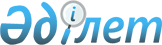 О районном бюджете на 2010-2012 годы
					
			Утративший силу
			
			
		
					Решение 19 сессии Каркаралинского районного маслихата Карагандинской области от 22 декабря 2009 года N 19/192. Зарегистрировано управлением юстиции Каркаралинского района Карагандинской области 25 декабря 2009 года N 8-13-72. Прекращено действие в связи с истечением срока, на который решение было принято (письмо Каркаралинского районного маслихата Карагандинской области от 3 марта 2016 года № 51)      Сноска. Прекращено действие в связи с истечением срока, на который решение было принято (письмо Каркаралинского районного маслихата Карагандинской области от 03.03.2016 № 51).

      Примечание РЦПИ:

      В тексте сохранена авторская орфография и пунктуация.

      В соответствии с Бюджетным кодексом Республики Казахстан от 4 декабря 2008 года, Законом Республики Казахстан от 23 января 2001 года "О местном государственном управлении и самоуправлении в Республике Казахстан" районный маслихат РЕШИЛ:

      1. Утвердить районный бюджет на 2010-2012 годы согласно приложениям 1, 2 и 3 соответственно, в том числе на 2010 год в следующих объемах:

      1) доходы – 3505078 тысяч тенге, в том числе по:

      налоговым поступлениям – 321423 тысяч тенге;

      неналоговым поступлениям – 3087 тысячи тенге;

      поступлениям от продажи основного капитала – 6645 тысяч тенге;

      поступлениям трансфертов – 3173923 тысяч тенге;

      2) затраты – 3568516 тысяч тенге;

      3) чистое бюджетное кредитование – 9640 тысяча тенге, в том числе:

      бюджетные кредиты – 9793 тысяча тенге;

      погашение бюджетных кредитов – 153 тысяч тенге;

      4) сальдо по операциям с финансовыми активами – 0 тысяч тенге, в том числе:

      приобретение финансовых активов – 0 тысяч тенге;

      поступления от продажи финансовых активов государства – 0 тысяч тенге;

      5) дефицит (профицит) бюджета – минус 73078 тысяча тенге;

      6) финансирование дефицита (использование профицита) бюджета – 73078 тысяч тенге, в том числе:

      поступление займов – 9793 тысяча тенге;

      погашение займов – 153 тысяч тенге;

      используемые остатки бюджетных средств – 63438 тысяч тенге.

      Сноска. Пункт 1 с изменениями, внесенными решениями Каркаралинского районного маслихата Карагандинской области от 15.04.2010 N 22/228 (вводится в действие с 01.01.2010); 29.07.2010 N 23/242 (вводится в действие с 01.01.2010); 10.09.2010 N 26/264 (вводится в действие с 01.01.2010); 02.11.2010 N 27/270 (вводится в действие с 01.01.2010).

      2. Учесть в составе поступлений районного бюджета на 2010 год целевые трансферты и бюджетные кредиты согласно приложению 4.

      3. Установить на 2010 год нормативы распределения доходов в районный бюджет в следующих размерах:

      1) по индивидуальному подоходному налогу – 50 процентов;

      2) по социальному налогу – 100 процентов.

      4. Предусмотреть в районном бюджете на 2010 год объем субвенции, передаваемой из областного бюджета в сумме 2122778 тысяч тенге.

      5. Учесть в составе расходов районного бюджета на 2010 год целевые текущие трансферты в сумме 16611 тысячи тенге на создание лингафонных и мультимедийных кабинетов в государственных учреждениях начального, основного среднего и общего среднего образования.

      Сноска. Пункт 5 с изменениями, внесенными решением Каркаралинского районного маслихата Карагандинской области от 02.11.2010 N 27/270 (вводится в действие с 01.01.2010).

      6. Учесть в составе расходов районного бюджета на 2010 год целевые текущие трансферты в сумме 12285 тысяча тенге на оснащение учебным оборудованием кабинетов физики, химии и биологии в государственных учреждениях начального, основного среднего и общего среднего образования.

      Сноска. Пункт 6 с изменениями, внесенными решением Каркаралинского районного маслихата Карагандинской области от 02.11.2010 N 27/270 (вводится в действие с 01.01.2010).

      6-1. Учесть в составе расходов районного бюджета на 2010 год целевые текущие трансферты в сумме 6769 тысяч тенге на развитие массового спорта.

      Сноска. Решение дополнено пунктом 6-1 в соответствии с решением Каркаралинского районного маслихата Карагандинской области от 15.04.2010 N 22/228 (вводится в действие с 01.01.2010).

      7. Учесть в составе расходов районного бюджета на 2010 год целевые текущие трансферты в сумме 5034 тысячи тенге на обеспечение учебными материалами дошкольных организаций образования, организаций среднего образования по предмету "Самопознание".

      7-1. Учесть в составе расходов районного бюджета на 2010 год целевые текущие трансферты в сумме 9615 тысяч тенге на реализацию государственного образовательного заказа в дошкольных организациях образования.

      Сноска. Решение дополнено пунктом 7-1 в соответствии с решением Каркаралинского районного маслихата Карагандинской области от 15.04.2010 N 22/228 (вводится в действие с 01.01.2010).

      8. Учесть в составе расходов районного бюджета на 2010 год целевые текущие трансферты в сумме 6988 тысяч тенге на выплату единовременной материальной помощи участникам и инвалидам Великой Отечественной войны к 65-летию Победы в Великой Отечественной войне.

      Сноска. Пункт 8 с изменениями, внесенными решениями Каркаралинского районного маслихата Карагандинской области от 15.04.2010 N 22/228 (вводится в действие с 01.01.2010); 10.09.2010 N 26/264 (вводится в действие с 01.01.2010).

      9. исключен - решением Каркаралинского районного маслихата Карагандинской области от 02.11.2010 N 27/270 (вводится в действие с 01.01.2010).

      10. Учесть в составе расходов районного бюджета на 2010 год целевые текущие трансферты в сумме 13585 тысяч тенге на выплату государственной адресной социальной помощи.

      Сноска. Пункт 10 с изменениями, внесенными решением Каркаралинского районного маслихата Карагандинской области от 10.09.2010 N 26/264 (вводится в действие с 01.01.2010).

      11. Учесть в составе расходов районного бюджета на 2010 год целевые текущие трансферты в сумме 16669 тысяч тенге на выплату государственного пособия на детей до 18 лет.

      12. Учесть в составе расходов районного бюджета на 2010 год целевые текущие трансферты в сумме 5160 тысяч тенге на расширение программы социальных рабочих мест и молодежной практики.

      13. Учесть в составе расходов районного бюджета на 2010 год целевые текущие трансферты в сумме 24575 тысяч тенге на содержание подразделений местных исполнительных органов в области ветеринарии.

      Сноска. Пункт 13 с изменениями, внесенными решением Каркаралинского районного маслихата Карагандинской области от 15.04.2010 N 22/228 (вводится в действие с 01.01.2010).

      14. Учесть в составе расходов районного бюджета на 2010 год целевые текущие трансферты в сумме 45727 тысяча тенге на проведение противоэпизоотических мероприятий.

      Сноска. Пункт 14 с изменениями, внесенными решением Каркаралинского районного маслихата Карагандинской области от 15.04.2010 N 22/228 (вводится в действие с 01.01.2010).

      15. Учесть в составе расходов районного бюджета на 2010 год целевые текущие трансферты в сумме 3086 тысяч тенге на реализацию мер социальной поддержки специалистов социальной сферы сельских населенных пунктов.

      Сноска. Пункт 15 с изменениями, внесенными решением Каркаралинского районного маслихата Карагандинской области от 10.09.2010 N 26/264 (вводится в действие с 01.01.2010).

      16. Учесть в составе расходов районного бюджета на 2010 год целевые текущие трансферты в сумме 25022 тысяч тенге на капитальный и текущий ремонт объектов образования в рамках реализации стратегии региональной занятости и переподготовки кадров.

      Сноска. Пункт 16 с изменениями, внесенными решением Каркаралинского районного маслихата Карагандинской области от 10.09.2010 N 26/264 (вводится в действие с 01.01.2010).

      17. Учесть в составе расходов районного бюджета на 2010 год целевые текущие трансферты в сумме 44000 тысяч тенге на ремонт инженерно-коммуникационной инфраструктуры и благоустройство населенных пунктов в рамках реализации стратегии региональной занятости и переподготовки кадров.

      18. Учесть в составе расходов районного бюджета на 2010 год целевые текущие трансферты в сумме 25447 тысяч тенге на содержание и текущий ремонт автомобильных дорог.

      19. Учесть в составе расходов районного бюджета на 2010 год целевые трансферты на развитие в сумме 16810 тысяч тенге на развитие и обустройство инженерно-коммуникационной инфраструктуры.

      Сноска. Пункт 19 с изменениями, внесенными решением Каркаралинского районного маслихата Карагандинской области от 02.11.2010 N 27/270 (вводится в действие с 01.01.2010).

      20. Учесть в составе расходов районного бюджета на 2010 год целевые трансферты на развитие в сумме 41646 тысяч тенге на развитие теплоэнергетической системы.

      21. Учесть в составе расходов районного бюджета на 2010 год целевые трансферты на развитие в сумме 732116 тысяч тенге на развитие систем водоснабжения.

      Сноска. Пункт 21 с изменениями, внесенными решением Каркаралинского районного маслихата Карагандинской области от 02.11.2010 N 27/270 (вводится в действие с 01.01.2010).

      22. Учесть в составе расходов районного бюджета на 2010 год бюджетные кредиты в сумме 9793 тысяча тенге для реализации мер социальной поддержки специалистов социальной сферы сельских населенных пунктов.

      Сноска. Пункт 22 с изменениями, внесенными решением Каркаралинского районного маслихата Карагандинской области от 10.09.2010 N 26/264 (вводится в действие с 01.01.2010).

      23. По программе "Социальная помощь отдельным категориям нуждающихся граждан по решениям местных представительных органов" предусмотреть 17906 тысяч тенге на социальную помощь следующим категориям граждан:

      единовременная материальная помощь к 65-летию в Великой Отечественной войне участникам и инвалидам Великой Отечественной войны, а также лицам, приравненным к ним, военнослужащим, в том числе уволенным в запас (отставку), проходившим военную службу в период с 22 июня 1941 года по 3 сентября 1945 года в воинских частях, учреждениях, в военно-учебных заведениях, не входивших в состав действующей армии, награжденным медалью "За победу над Германией в Великой Отечественной войне 1941-1945 гг." или медалью "За победу над Японией", лицам, проработавшим (прослужившим) не менее шести месяцев в тылу в годы Великой Отечественной войны – 3435 тысяч тенге;

      единовременная материальная помощь участникам и инвалидам Великой Отечественной войны и семьям погибших воинов на проведение ремонта жилых домов – 60 тысяч тенге;

      на коммунальные услуги участникам и инвалидам Великой Отечественной войны и семьям погибших воинов – 558 тысяч тенге;

      единовременная помощь больным туберкулезом – 960 тысяч тенге;

      по заявлениям отдельных категорий граждан – 4247 тысяч тенге;

      материальная помощь воинам-интернационалистам – 260 тысяч тенге;

      малообеспеченным гражданам в связи с ростом цен на продукты питания – 7916 тысяч тенге;

      единовременная материальная помощь детям-инвалидам до 16 лет – 470 тысяч тенге.

      Сноска. Пункт 23 в редакции решения Каркаралинского районного маслихата от 15.04.2010 N 22/228 (вводится в действие с 01.01.2010); с изменениями, внесенным решением Каркаралинского районного маслихата от 29.07.2010 N 23/242 (вводится в действие с 01.01.2010); 02.11.2010 N 27/270 (вводится в действие с 01.01.2010).

      24. Утвердить резерв акимата Каркаралинского района на 2010 год в сумме 3200 тысяч тенге.

      Сноска. Пункт 24 с изменениями, внесенными решением Каркаралинского районного маслихата Карагандинской области от 02.11.2010 N 27/270 (вводится в действие с 01.01.2010).

      25. Установить на 2010 год гражданским служащим образования, культуры, социального обеспечения, работающим в аульной (сельской) местности, финансируемым из районного бюджета, повышенные на двадцать пять процентов должностные оклады и тарифные ставки по сравнению с должностными окладами и тарифными ставками гражданских служащих, занимающихся этими видами деятельности в городских условиях.

      26. Утвердить перечень районных бюджетных программ, не подлежащих секвестру в процессе исполнения районного бюджета на 2010 год согласно приложению 5.

      27. Утвердить перечень бюджетных программ города, поселка и сельских (аульных) округов на 2010-2012 годы год согласно приложениям 6, 7, 8.

      28. Настоящее решение вводится в действие с 1 января 2010 года.

 Районный бюджет на 2010 год      Сноска. Приложение 1 в редакции решения Каркаралинского районного маслихата 02.11.2010 N 27/270 (вводится в действие с 01.01.2010).

 Районный бюджет на 2011 год      Сноска. Приложение 2 в редакции решения Каркаралинского районного маслихата от 23.02.2010 N 21/218 (вводится в действие с 01.01.2010).

 Районный бюджет на 2012 год      Сноска. Приложение 3 в редакции решения Каркаралинского районного маслихата от 23.02.2010 N 21/218 (вводится в действие с 01.01.2010).

 Целевые трансферты и бюджетные кредиты на 2010 год      Сноска. Приложение 4 в редакции решения Каркаралинского районного маслихата 02.11.2010 N 27/270 (вводится в действие с 01.01.2010).

 Перечень районных бюджетных программ, не подлежащих секвестру в процессе исполнения районного бюджета на 2010 год      Сноска. Приложение 5 в редакции решения Каркаралинского районного маслихата от 23.02.2010 N 21/218 (вводится в действие с 01.01.2010).

 Бюджетные программы города, поселка, сельских (аульных) округов на 2010 год      Сноска. Приложение 6 в редакции решения Каркаралинского районного маслихата 02.11.2010 N 27/270 (вводится в действие с 01.01.2010).

      

      продолжение таблицы

      

      продолжение таблицы

      

      продолжение таблицы

      

      продолжение таблицы

      

      продолжение таблицы

      

      продолжение таблицы

 Бюджетные программы города, поселка, сельских (аульных) округов на 2011 год      

      продолжение таблицы

      

      продолжение таблицы

      

      продолжение таблицы

      

      продолжение таблицы

      

      продолжение таблицы

      

      продолжение таблицы

      

      продолжение таблицы

      

      продолжение таблицы

 Бюджетные программы города, поселка, сельских (аульных) округов на 2012 год      

      продолжение таблицы

      

      продолжение таблицы

      

      продолжение таблицы

      

      продолжение таблицы

      

      продолжение таблицы

      

      продолжение таблицы

      

      продолжение таблицы

      

      продолжение таблицы


					© 2012. РГП на ПХВ «Институт законодательства и правовой информации Республики Казахстан» Министерства юстиции Республики Казахстан
				Председатель 19 сессии

Т. Даутов

Секретарь районного маслихата

О. Жукубаев

Приложение 1
к решению Каркаралинского
районного маслихата
от 22 декабря 2009 года N 19/192Категория

Категория

Категория

Категория

Сумма (тыс. тенге)

Класс

Класс

Класс

Сумма (тыс. тенге)

Подкласс

Подкласс

Сумма (тыс. тенге)

Наименование

Сумма (тыс. тенге)

1

2

3

4

5

Доходы

3505078

1

Налоговые поступления

321423

01

Подоходный налог

88274

2

Индивидуальный подоходный налог

88274

03

Социальный налог

116528

1

Социальный налог

116528

04

Hалоги на собственность

81153

1

Hалоги на имущество

44651

3

Земельный налог

4724

4

Hалог на транспортные средства

24578

5

Единый земельный налог

7200

05

Внутренние налоги на товары, работы и услуги

32888

2

Акцизы

1863

3

Поступления за использование природных и других ресурсов

28500

4

Сборы за ведение предпринимательской и профессиональной деятельности

2525

08

Обязательные платежи, взимаемые за совершение юридически значимых действий и (или) выдачу документов уполномоченными на то государственными органами или должностными лицами

2580

1

Государственная пошлина

2580

2

Неналоговые поступления

3087

01

Доходы от государственной собственности

1950

5

Доходы от аренды имущества, находящегося в государственной собственности

1950

06

Прочие неналоговые поступления

1137

1

Прочие неналоговые поступления

1137

3

Поступления от продажи основного капитала

6645

01

Продажа государственного имущества, закрепленного за государственными учреждениями

1140

03

Продажа земли и нематериальных активов

5505

1

Продажа земли

5505

4

Поступления трансфертов

3173923

02

Трансферты из вышестоящих органов государственного управления

3173923

2

Трансферты из областного бюджета

3173923

Функциональная группа

Функциональная группа

Функциональная группа

Функциональная группа

Функциональная группа

Сумма (тыс. тенге)

Функциональная подгруппа

Функциональная подгруппа

Функциональная подгруппа

Функциональная подгруппа

Сумма (тыс. тенге)

Администратор бюджетных программ

Администратор бюджетных программ

Администратор бюджетных программ

Сумма (тыс. тенге)

Программа

Программа

Сумма (тыс. тенге)

Наименование

Сумма (тыс. тенге)

1

2

3

4

5

6

II. Расходы

3568516

01

Государственные услуги общего характера

338853

1

Представительные, исполнительные и другие органы, выполняющие общие функции государственного управления

305619

112

Аппарат маслихата района (города областного значения)

13800

001

Услуги по обеспечению деятельности маслихата района (города областного значения)

13800

122

Аппарат акима района (города областного значения)

68449

001

Услуги по обеспечению деятельности акима района ( города областного значения)

68449

123

Аппарат акима района в городе, города районного значения, поселка, аула (села), аульного (сельского) округа

223370

001

Услуги по обеспечению деятельности акима района в городе, города районного значения, поселка, аула (села), аульного (сельского) округа

223250

023

Материально-техническое оснащение государственных органов

120

2

Финансовая деятельность

17739

452

Отдел финансов района (города областного значения)

17739

001

Услуги по реализации государственной политики в области исполнения бюджета района (города областного значения) и управления коммунальной собственностью района (города областного значения)

15539

003

Проведение оценки имущества в целях налогообложения

292

011

Учет, хранение, оценка и реализация имущества, поступившего в коммунальную собственность

1908

5

Планирование и статистическая деятельность

15495

453

Отдел экономики и бюджетного планирования района (города областного значения)

15495

001

Услуги по реализации государственной политики в области формирования и развития экономической политики, системы государственного планирования и управления района (города областного значения)

15495

02

Оборона

4258

1

Военные нужды

4258

122

Аппарат акима района (города областного значения)

4258

005

Мероприятия в рамках исполнения всеобщей воинской обязанности

4258

04

Образование

1704675

1

Дошкольное воспитание и обучение

60711

471

Отдел образования, физической культуры и спорта района (города областного значения)

60711

003

Обеспечение деятельности организаций дошкольного воспитания и обучения

60711

2

Начальное, основное среднее и общее среднее образование

1588177

123

Аппарат акима района в городе, города районного значения, поселка, аула (села), аульного (сельского) округа

1712

005

Организация бесплатного подвоза учащихся до школы и обратно в аульной (сельской) местности

1712

471

Отдел образования, физической культуры и спорта района (города областного значения)

1586465

004

Общеобразовательное обучение

1535865

005

Дополнительное образование для детей 

50600

9

Прочие услуги в области образования

55787

471

Отдел образования, физической культуры и спорта района (города областного значения)

55787

009

Приобретение и доставка учебников, учебно-методических комплексов для государственных учреждений образования района (города областного значения)

15534

010

Проведение школьных олимпиад, внешкольных мероприятий и конкурсов районного (городского) масштаба

231

016

Капитальный, текущий ремонт объектов образования в рамках реализации стратегии региональной занятости и переподготовки кадров

40022

06

Социальная помощь и социальное обеспечение

175024

2

Социальная помощь

148512

451

Отдел занятости и социальных программ района (города областного значения)

148512

002

Программа занятости

24468

005

Государственная адресная социальная помощь

26211

006

Жилищная помощь

1760

007

Социальная помощь отдельным категориям нуждающихся граждан по решениям местных представительных органов

17906

010

Материальное обеспечение детей-инвалидов, воспитывающихся и обучающихся на дому

564

014

Оказание социальной помощи нуждающимся гражданам на дому

26897

016

Государственные пособия на детей до 18 лет

28515

017

Обеспечение нуждающихся инвалидов обязательными гигиеническими средствами и предоставление услуг специалистами жестового языка, индивидуальными помощниками в соответствии с индивидуальной программой реабилитации инвалида

15203

020

Выплата единовременной материальной помощи участникам и инвалидам Великой Отечественной войны, а также лицам, приравненным к ним, военнослужащим, в том числе уволенным в запас (отставку), проходившим военную службу в период с 22 июня 1941 года по 3 сентября 1945 года в воинских частях, учреждениях, в военно-учебных заведениях, не входивших в состав действующей армии, награжденным медалью "За победу над Германией в Великой Отечественной войне 1941-1945 гг." или медалью "За победу над Японией", проработавшим (прослужившим) не менее шести месяцев в тылу в годы Великой Отечественной войны к 65-летию Победы в Великой Отечественной войне

6988

9

Прочие услуги в области социальной помощи и социального обеспечения

26512

451

Отдел занятости и социальных программ района (города областного значения)

26512

001

Услуги по реализации государственной политики на местном уровне в области обеспечения занятости и реализации социальных программ для населения

25484

011

Оплата услуг по зачислению, выплате и доставке пособий и других социальных выплат

668

022

Материально-техническое оснащение

государственных органов

360

07

Жилищно-коммунальное хозяйство

154078

1

Жилищное хозяйство

16810

472

Отдел строительства, архитектуры и градостроительства района (города областного значения)

16810

004

Развитие и обустройство инженерно-коммуникационной инфраструктуры

16810

2

Коммунальное хозяйство

123529

123

Аппарат акима района в городе, города районного значения, поселка, аула (села), аульного (сельского) округа

7776

014

Организация водоснабжения населенных пунктов

7776

458

Отдел жилищно-коммунального хозяйства, пассажирского транспорта и автомобильных дорог района (города областного значения)

47838

030

Ремонт инженерно-коммуникационной инфраструктуры и благоустройство населенных пунктов в рамках реализации cтратегии региональной занятости и переподготовки кадров

47838

472

Отдел строительства, архитектуры и градостроительства района (города областного значения)

67915

006

Развитие системы водоснабжения

67915

3

Благоустройство населенных пунктов

13739

123

Аппарат акима района в городе, города районного значения, поселка, аула (села), аульного (сельского) округа

13739

008

Освещение улиц населенных пунктов

5220

009

Обеспечение санитарии населенных пунктов

5136

010

Содержание мест захоронений и погребение безродных

1293

011

Благоустройство и озеленение населенных пунктов

2090

08

Культура, спорт, туризм и информационное пространство

158226

1

Деятельность в области культуры

71609

455

Отдел культуры и развития языков района (города областного значения)

71609

003

Поддержка культурно-досуговой работы

71609

2

Спорт

3284

471

Отдел образования, физической культуры и спорта района (города областного значения)

3284

014

Проведение спортивных соревнований на районном (города областного значения) уровне

1227

015

Подготовка и участие членов сборных команд района (города областного значения) по различным видам спорта на областных спортивных соревнованиях

2057

3

Информационное пространство

71768

455

Отдел культуры и развития языков района (города областного значения)

61995

006

Функционирование районных (городских) библиотек

61995

456

Отдел внутренней политики района (города областного значения)

9773

002

Услуги по проведению государственной информационной политики через газеты и журналы 

9773

9

Прочие услуги по организации культуры, спорта, туризма и информационного пространства

11565

455

Отдел культуры и развития языков района (города областного значения)

6765

001

Услуги по реализации государственной политики на местном уровне в области развития языков и культуры

6765

456

Отдел внутренней политики района (города областного значения)

4800

001

Услуги по реализации государственной политики на местном уровне в области информации, укрепления государственности и формирования социального оптимизма граждан

4400

003

Реализация региональных программ в сфере молодежной политики

400

09

Топливно-энергетический комплекс и недропользование

42566

9

Прочие услуги в области топливно-энергетического комплекса и недропользования

42566

472

Отдел строительства, архитектуры и градостроительства района (города областного значения)

42566

009

Развитие теплоэнергетической системы

42566

10

Сельское, водное, лесное, рыбное хозяйство, особо охраняемые природные территории, охрана окружающей среды и животного мира, земельные отношения

849385

1

Сельское хозяйство

20147

453

Отдел экономики и бюджетного планирования района (города областного значения)

3086

099

Реализация мер социальной поддержки специалистов социальной сферы сельских населенных пунктов за счет целевых трансфертов из республиканского бюджета

3086

474

Отдел сельского хозяйства и ветеринарии района (города областного значения)

17061

001

Услуги по реализации государственной политики на местном уровне в сфере сельского хозяйства и ветеринарии

12995

004

Материально-техническое оснащение государственных органов

3956

007

Организация отлова и уничтожения бродячих собак и кошек

110

2

Водное хозяйство

732116

472

Отдел строительства, архитектуры и градостроительства района (города областного значения)

732116

012

Развитие системы водоснабжения

732116

6

Земельные отношения

5395

463

Отдел земельных отношений района (города областного значения)

5395

001

Услуги по реализации государственной политики в области регулирования земельных отношений на территории района (города областного значения)

5395

9

Прочие услуги в области сельского, водного, лесного, рыбного хозяйства, охраны окружающей среды и земельных отношений

91727

123

Аппарат акима района в городе, города районного значения, поселка, аула (села), аульного (сельского) округа

15700

019

Финансирование социальных проектов в поселках, аулах (селах), аульных (сельских) округах в рамках реализации стратегии региональной занятости и переподготовки кадров 

15700

455

Отдел культуры и развития языков района (города областного значения)

30300

008

Финансирование социальных проектов в поселках, аулах (селах), аульных (сельских) округах в рамках реализации стратегии региональной занятости и переподготовки кадров 

30300

474

Отдел сельского хозяйства и ветеринарии района (города областного значения)

45727

013

Проведение противоэпизоотических мероприятий

45727

11

Промышленность, архитектурная, градостроительная и строительная деятельность

10414

2

Архитектурная, градостроительная и строительная деятельность

10414

472

Отдел строительства, архитектуры и градостроительства района (города областного значения)

10414

001

Услуги по реализации государственной политики в области строительства, архитектуры и градостроительства на местном уровне

10414

12

Транспорт и коммуникации

35655

1

Автомобильный транспорт

35655

123

Аппарат акима района в городе, города районного значения, поселка, аула (села), аульного (сельского) округа

10208

013

Обеспечение функционирования автомобильных дорог в городах районного значения, поселках, аулах (селах), аульных (сельских) округах

10208

458

Отдел жилищно-коммунального хозяйства, пассажирского транспорта и автомобильных дорог района (города областного значения)

25447

023

Обеспечение функционирования автомобильных дорог

25447

13

Прочие

21731

3

Поддержка предпринимательской деятельности и защита конкуренции

5248

469

Отдел предпринимательства района (города областного значения)

5248

001

Услуги по реализации государственной политики на местном уровне в области развития предпринимательства и промышленности 

5088

003

Поддержка предпринимательской деятельности

160

9

Прочие

16483

452

Отдел финансов района (города областного значения)

3200

012

Резерв местного исполнительного органа района

(города областного значения)

3200

458

Отдел жилищно-коммунального хозяйства, пассажирского транспорта и автомобильных дорог района (города областного значения)

5098

001

Услуги по реализации государственной политики на местном уровне в области жилищно-коммунального хозяйства, пассажирского транспорта и автомобильных дорог

5098

471

Отдел образования, физической культуры и спорта района (города областного значения)

8185

001

Услуги по обеспечению деятельности отдела образования, физической культуры и спорта

8185

15

Трансферты

73651

1

Трансферты

73651

452

Отдел финансов района (города областного значения)

73651

006

Возврат неиспользованных (недоиспользованных) целевых трансфертов

644

020

Целевые текущие трансферты в вышестоящие бюджеты в связи с изменением фонда оплаты труда в бюджетной сфере

73007

III. Чистое бюджетное кредитование

9640

Бюджетные кредиты

9793

10

Сельское, водное, лесное, рыбное хозяйство, особо охраняемые природные территории, охрана окружающей среды и животного мира, земельные отношения

9793

1

Сельское хозяйство

9793

453

Отдел экономики и бюджетного планирования района (города областного значения)

9793

006

Бюджетные кредиты для реализации мер социальной поддержки специалистов социальной сферы сельских населенных пунктов

9793

Погашение бюджетных кредитов

153

5

Погашение бюджетных кредитов

153

01

Погашение бюджетных кредитов

153

1

Погашение бюджетных кредитов, выданных из государственного бюджета

153

13

Погашение бюджетных кредитов, выданных из местного бюджета физическим лицам

153

IV. Сальдо по операциям с финансовыми активами

0

Приобретение финансовых активов

0

Поступление от продажи финансовых активов государства

0

V. Дефицит бюджета (профицит)

-73078

VI. Финансирование дефицита бюджета (использование профицита)

73078

7

Поступление займов

9793

01

Внутренние государственные займы

9793

2

Договоры займа

9793

03

Займы, получаемые местным исполнительным органом района (города областного значения)

9793

Погашение займов

153

16

Погашение займов

153

1

Погашение займов

153

452

Отдел финансов района (города областного значения)

153

008

Погашение долга местного исполнительного органа перед вышестоящим бюджетом

153

Используемые остатки бюджетных средств

63438

Приложение 2
к решению Каркаралинского
районного маслихата
от 22 декабря 2009 года N 19/192Категория

Категория

Категория

Категория

Сумма (тыс. тенге)

Класс

Класс

Класс

Сумма (тыс. тенге)

Подкласс

Подкласс

Сумма (тыс. тенге)

Наименование

Сумма (тыс. тенге)

1

2

3

4

5

Доходы

2395266

1

Налоговые поступления

335199

01

Подоходный налог

90585

2

Индивидуальный подоходный налог

90585

03

Социальный налог

135413

1

Социальный налог

135413

04

Hалоги на собственность

77350

1

Hалоги на имущество

57489

3

Земельный налог

4246

4

Hалог на транспортные средства

11205

5

Единый земельный налог

4410

05

Внутренние налоги на товары, работы и услуги

27997

2

Акцизы

1447

3

Поступления за использование природных и других ресурсов

24154

4

Сборы за ведение предпринимательской и профессиональной деятельности

2396

08

Обязательные платежи, взимаемые за совершение юридически значимых действий и (или) выдачу документов уполномоченными на то государственными органами или должностными лицами

3854

1

Государственная пошлина

3854

2

Неналоговые поступления

2729

01

Доходы от государственной собственности

2136

5

Доходы от аренды имущества, находящегося в государственной собственности

2136

06

Прочие неналоговые поступления

593

1

Прочие неналоговые поступления

593

3

Поступления от продажи основного капитала

3438

03

Продажа земли и нематериальных активов

3438

1

Продажа земли

3438

4

Поступления трансфертов

2053900

02

Трансферты из вышестоящих органов государственного управления

2053900

2

Трансферты из областного бюджета

2053900

Функциональная группа

Функциональная группа

Функциональная группа

Функциональная группа

Функциональная группа

Сумма (тыс. тенге)

Функциональная подгруппа

Функциональная подгруппа

Функциональная подгруппа

Функциональная подгруппа

Сумма (тыс. тенге)

Администратор бюджетных программ

Администратор бюджетных программ

Администратор бюджетных программ

Сумма (тыс. тенге)

Программа

Программа

Сумма (тыс. тенге)

Наименование

1

2

3

4

5

6

II. Расходы

2395266

1

Государственные услуги общего характера

323473

01

Представительные, исполнительные и другие органы, выполняющие общие функции государственного управления

290194

112

Аппарат маслихата района (города областного значения)

14574

001

Услуги по обеспечению деятельности маслихата района (города областного значения)

14574

122

Аппарат акима района (города областного значения)

62962

001

Услуги по обеспечению деятельности акима района (города областного значения)

62962

123

Аппарат акима района в городе, города районного значения, поселка, аула (села), аульного (сельского) округа

212658

001

Услуги по обеспечению деятельности акима района в городе, города районного значения, поселка, аула (села), аульного (сельского) округа

212658

02

Финансовая деятельность

16601

452

Отдел финансов района (города областного значения)

16601

001

Услуги по реализации государственной политики в области исполнения и контроля за исполнением бюджета района и управления коммунальной собственностью района (города областного значения)

14809

003

Проведение оценки имущества в целях налогообложения

292

011

Учет, хранение, оценка и реализация имущества, поступившего в коммунальную собственность

1500

05

Планирование и статистическая деятельность

16678

453

Отдел экономики и бюджетного планирования района (города областного значения)

16678

001

Услуги по реализации государственной политики в области формирования и развития экономической политики, системы государственного планирования и управления района (города областного значения)

16678

2

Оборона

3528

01

Военные нужды

3528

122

Аппарат акима района (города областного значения)

3528

005

Мероприятия в рамках исполнения всеобщей воинской обязанности

3528

4

Образование

1709754

01

Дошкольное воспитание и обучение

70484

471

Отдел образования, физической культуры и спорта района (города областного значения)

70484

003

Обеспечение деятельности организаций дошкольного воспитания и обучения

70484

02

Начальное, основное среднее и общее среднее образование

1633532

123

Аппарат акима района в городе, города районного значения, поселка, аула (села), аульного (сельского) округа

1255

005

Организация бесплатного подвоза учащихся до школы и обратно в аульной (сельской) местности

1255

471

Отдел образования, физической культуры и спорта района (города областного значения)

1632277

004

Общеобразовательное обучение

1570282

005

Дополнительное образование для детей

61995

09

Прочие услуги в области образования

5738

471

Отдел образования, физической культуры и спорта района (города областного значения)

5738

009

Приобретение и доставка учебников, учебно-методических комплексов для государственных учреждений образования района (города областного значения)

5500

010

Проведение школьных олимпиад, внешкольных мероприятий и конкурсов районного (городского) масштаба

238

6

Социальная помощь и социальное обеспечение

131569

02

Социальная помощь

102924

451

Отдел занятости и социальных программ района (города областного значения)

102924

002

Программа занятости

5950

005

Государственная адресная социальная помощь

33017

006

Жилищная помощь

2650

010

Материальное обеспечение детей-инвалидов, воспитывающихся и обучающихся на дому

624

014

Оказание социальной помощи нуждающимся гражданам на дому

29497

016

Государственные пособия на детей до 18 лет

15548

017

Обеспечение нуждающихся инвалидов обязательными гигиеническими средствами и предоставление услуг специалистами жестового языка, индивидуальными помощниками в соответствии с индивидуальной программой реабилитации инвалида

15638

09

Прочие услуги в области социальной помощи и социального обеспечения

28645

451

Отдел занятости и социальных программ района (города областного значения)

28645

001

Услуги по реализации государственной политики на местном уровне в области обеспечения занятости социальных программ для населения

27597

011

Оплата услуг по зачислению, выплате и доставке пособий и других социальных выплат

1048

7

Жилищно-коммунальное хозяйство

10293

02

Коммунальное хозяйство

2500

123

Аппарат акима района в городе, города районного значения, поселка, аула (села), аульного (сельского) округа

2500

014

Организация водоснабжения населенных пунктов

2500

03

Благоустройство населенных пунктов

7793

123

Аппарат акима района в городе, города районного значения, поселка, аула (села), аульного (сельского) округа

7793

008

Освещение улиц населенных пунктов

3000

009

Обеспечение санитарии населенных пунктов

2500

010

Содержание мест захоронений и погребение безродных

1293

011

Благоустройство и озеленение населенных пунктов

1000

8

Культура, спорт, туризм и информационное пространство

163074

01

Деятельность в области культуры

76802

455

Отдел культуры и развития языков района (города областного значения)

76802

003

Поддержка культурно-досуговой работы

76802

02

Спорт

3080

471

Отдел образования, физической культуры и спорта района (города областного значения)

3080

014

Проведение спортивных соревнований на районном (города областного значения) уровне

1053

015

Подготовка и участие членов сборных команд района (города областного значения) по различным видам спорта на областных спортивных соревнованиях

2027

03

Информационное пространство

71607

455

Отдел культуры и развития языков района (города областного значения)

61938

006

Функционирование районных (городских) библиотек

61938

456

Отдел внутренней политики района (города областного значения)

9669

002

Услуги по проведению государственной информационной политики через газеты и журналы

9669

09

Прочие услуги по организации культуры, спорта, туризма и информационного пространства

11585

455

Отдел культуры и развития языков района (города областного значения)

6686

001

Услуги по реализации государственной политики на местном уровне в области развития языков и культуры

6686

456

Отдел внутренней политики района (города областного значения)

4899

001

Услуги по реализации государственной политики на местном уровне в области информации, укрепления государственности и формирования социального оптимизма граждан

4799

003

Реализация региональных программ в сфере молодежной политики

100

10

Сельское, водное, лесное, рыбное хозяйство, особо охраняемые природные территории, охрана окружающей среды и животного мира, земельные отношения

16037

01

Сельское хозяйство

10266

474

Отдел сельского хозяйства и ветеринарии района (города областного значения)

10266

001

Услуги по реализации государственной политики на местном уровне в сфере сельского хозяйства и ветеринарии

10266

06

Земельные отношения

5771

463

Отдел земельных отношений района (города областного значения)

5771

001

Услуги по реализации государственной политики в области регулирования земельных отношений на территории района (города областного значения)

5771

11

Промышленность, архитектурная, градостроительная и строительная деятельность

11554

02

Архитектурная, градостроительная и строительная деятельность

11554

472

Отдел строительства, архитектуры и градостроительства района (города областного значения)

11554

001

Услуги по реализации государственной политики в области строительства, архитектуры и градостроительства на местном уровне

11554

12

Транспорт и коммуникации

3000

01

Автомобильный транспорт

3000

123

Аппарат акима района в городе, города районного значения, поселка, аула (села), аульного (сельского) округа

3000

013

Обеспечение функционирования автомобильных дорог в городах районного значения, поселках, аулах (селах), аульных (сельских) округах

3000

13

Прочие

22984

03

Поддержка предпринимательской деятельности и защита конкуренции

5674

469

Отдел предпринимательства района (города областного значения)

5674

001

Услуги по реализации государственной политики на местном уровне в области развития предпринимательства и промышленности

5514

003

Поддержка предпринимательской деятельности

160

09

Прочие

17310

452

Отдел финансов района (города областного значения)

2500

012

Резерв местного исполнительного органа района (города областного значения)

2500

458

Отдел жилищно-коммунального хозяйства, пассажирского транспорта и автомобильных дорог района (города областного значения)

5617

001

Услуги по реализации государственной политики на местном уровне в области жилищно-коммунального хозяйства, пассажирского транспорта и автомобильных дорог

5617

471

Отдел образования, физической культуры и спорта района (города областного значения)

9193

001

Услуги по обеспечению деятельности отдела образования, физической культуры и спорта

9193

III. Чистое бюджетное кредитование

0

Бюджетные кредиты

0

Погашение бюджетных кредитов

0

IV. Сальдо по операциям с финансовыми активами

0

Приобретение финансовых активов

0

Поступление от продажи финансовых активов государства

0

V. Дефицит бюджета (профицит)

0

VI. Финансирование дефицита бюджета (использование профицита)

0

Поступление займов

0

Используемые остатки бюджетных средств

0

Приложение 3
к решению Каркаралинского
районного маслихата
от 22 декабря 2009 года N 19/192Категория

Категория

Категория

Категория

Сумма(тыс. тенге)

Класс

Класс

Класс

Сумма(тыс. тенге)

Подкласс

Подкласс

Сумма(тыс. тенге)

Наименование

Сумма(тыс. тенге)

1

2

3

4

5

Доходы

2515097

1

Налоговые поступления

337934

01

Подоходный налог

91119

2

Индивидуальный подоходный налог

91119

03

Социальный налог

131420

1

Социальный налог

131420

04

Hалоги на собственность

81779

1

Hалоги на имущество

60912

3

Земельный налог

4246

4

Hалог на транспортные средства

11991

5

Единый земельный налог

4630

05

Внутренние налоги на товары, работы и услуги

29605

2

Акцизы

1495

3

Поступления за использование природных и других ресурсов

25603

4

Сборы за ведение предпринимательской и профессиональной деятельности

2507

08

Обязательные платежи, взимаемые за совершение юридически значимых действий и (или) выдачу документов уполномоченными на то государственными органами или должностными лицами

4011

1

Государственная пошлина

4011

2

Неналоговые поступления

2884

01

Доходы от государственной собственности

2264

5

Доходы от аренды имущества, находящегося в государственной собственности

2264

06

Прочие неналоговые поступления

620

1

Прочие неналоговые поступления

620

3

Поступления от продажи основного капитала

3644

01

Продажа государственного имущества, закрепленного за государственными учреждениями

0

1

Продажа государственного имущества, закрепленного за государственными учреждениями

03

Продажа земли и нематериальных активов

3644

1

Продажа земли

3644

4

Поступления трансфертов

2170635

02

Трансферты из вышестоящих органов государственного управления

2170635

2

Трансферты из областного бюджета

2170635

Функциональная группа

Функциональная группа

Функциональная группа

Функциональная группа

Функциональная группа

Сумма (тыс. тенге)

Функциональная подгруппа

Функциональная подгруппа

Функциональная подгруппа

Функциональная подгруппа

Сумма (тыс. тенге)

Администратор бюджетных программ

Администратор бюджетных программ

Администратор бюджетных программ

Сумма (тыс. тенге)

Программа

Программа

Сумма (тыс. тенге)

Наименование

Сумма (тыс. тенге)

1

2

3

4

5

6

II. Расходы

2515097

1

Государственные услуги общего характера

317678

01

Представительные, исполнительные и другие органы, выполняющие общие функции государственного управления

285505

112

Аппарат маслихата района (города областного значения)

13797

001

Услуги по обеспечению деятельности маслихата района (города областного значения)

13797

122

Аппарат акима района (города областного значения)

55692

001

Услуги по обеспечению деятельности акима района (города областного значения)

55692

123

Аппарат акима района в городе, города районного значения, поселка, аула (села), аульного (сельского) округа

216016

001

Услуги по обеспечению деятельности акима района в городе, города районного значения, поселка, аула (села), аульного (сельского) округа

216016

02

Финансовая деятельность

16241

452

Отдел финансов района (города областного значения)

16241

001

Услуги по реализации государственной политики в области исполнения и контроля за исполнением бюджета района и управления коммунальной собственностью района (города областного значения)

15091

003

Проведение оценки имущества в целях налогообложения

150

011

Учет, хранение, оценка и реализация имущества, поступившего в коммунальную собственность

1000

05

Планирование и статистическая деятельность

15932

453

Отдел экономики и бюджетного планирования района (города областного значения)

15932

001

Услуги по реализации государственной политики в области формирования и развития экономической политики, системы государственного планирования и управления района (города областного значения)

15932

2

Оборона

3614

01

Военные нужды

3614

122

Аппарат акима района (города областного значения)

3614

005

Мероприятия в рамках исполнения всеобщей воинской обязанности

3614

4

Образование

1876544

01

Дошкольное воспитание и обучение

72938

471

Отдел образования, физической культуры и спорта района (города областного значения)

72938

003

Обеспечение деятельности организаций дошкольного воспитания и обучения

72938

02

Начальное, основное среднее и общее среднее образование

1802289

123

Аппарат акима района в городе, города районного значения, поселка, аула (села), аульного (сельского) округа

1245

005

Организация бесплатного подвоза учащихся до школы и обратно в аульной (сельской) местности

1245

471

Отдел образования, физической культуры и спорта района (города областного значения)

1801044

004

Общеобразовательное обучение

1736801

005

Дополнительное образование для детей

64243

09

Прочие услуги в области образования

1317

471

Отдел образования, физической культуры и спорта района (города областного значения)

1317

009

Приобретение и доставка учебников, учебно-методических комплексов для государственных учреждений образования района (города областного значения)

1100

010

Проведение школьных олимпиад, внешкольных мероприятий и конкурсов районного (городского) масштаба

217

6

Социальная помощь и социальное обеспечение

93035

02

Социальная помощь

63905

451

Отдел занятости и социальных программ района (города областного значения)

63905

002

Программа занятости

2650

005

Государственная адресная социальная помощь

10000

006

Жилищная помощь

2650

007

Социальная помощь отдельным категориям нуждающихся граждан по решениям местных представительных органов

0

010

Материальное обеспечение детей-инвалидов, воспитывающихся и обучающихся на дому

624

014

Оказание социальной помощи нуждающимся гражданам на дому

30443

016

Государственные пособия на детей до 18 лет

15548

017

Обеспечение нуждающихся инвалидов обязательными гигиеническими средствами и предоставление услуг специалистами жестового языка, индивидуальными помощниками в соответствии с индивидуальной программой реабилитации инвалида

1990

09

Прочие услуги в области социальной помощи и социального обеспечения

29130

451

Отдел занятости и социальных программ района (города областного значения)

29130

001

Услуги по реализации государственной политики на местном уровне в области обеспечения занятости социальных программ для населения

28035

011

Оплата услуг по зачислению, выплате и доставке пособий и других социальных выплат

1095

7

Жилищно-коммунальное хозяйство

7093

02

Коммунальное хозяйство

2000

123

Аппарат акима района в городе, города районного значения, поселка, аула (села), аульного (сельского) округа

2000

014

Организация водоснабжения населенных пунктов

2000

03

Благоустройство населенных пунктов

5093

123

Аппарат акима района в городе, города районного значения, поселка, аула (села), аульного (сельского) округа

5093

008

Освещение улиц населенных пунктов

2000

009

Обеспечение санитарии населенных пунктов

1000

010

Содержание мест захоронений и погребение безродных

1293

011

Благоустройство и озеленение населенных пунктов

800

8

Культура, спорт, туризм и информационное пространство

164600

01

Деятельность в области культуры

78560

455

Отдел культуры и развития языков района (города областного значения)

78560

003

Поддержка культурно-досуговой работы

78560

02

Спорт

2056

471

Отдел образования, физической культуры и спорта района (города областного значения)

2056

014

Проведение спортивных соревнований на районном (города областного значения) уровне

843

015

Подготовка и участие членов сборных команд района (города областного значения) по различным видам спорта на областных спортивных соревнованиях

1213

03

Информационное пространство

72243

455

Отдел культуры и развития языков района (города областного значения)

62231

006

Функционирование районных (городских) библиотек

62231

456

Отдел внутренней политики района (города областного значения)

10012

002

Услуги по проведению государственной информационной политики через газеты и журналы

10012

09

Прочие услуги по организации культуры, спорта, туризма и информационного пространства

11741

455

Отдел культуры и развития языков района (города областного значения)

6808

001

Услуги по реализации государственной политики на местном уровне в области развития языков и культуры

6808

456

Отдел внутренней политики района (города областного значения)

4933

001

Услуги по реализации государственной политики на местном уровне в области информации, укрепления государственности и формирования социального оптимизма граждан

4833

003

Реализация региональных программ в сфере молодежной политики

100

10

Сельское, водное, лесное, рыбное хозяйство, особо охраняемые природные территории, охрана окружающей среды и животного мира, земельные отношения

16260

01

Сельское хозяйство

10334

474

Отдел сельского хозяйства и ветеринарии района (города областного значения)

10334

001

Услуги по реализации государственной политики на местном уровне в сфере сельского хозяйства и ветеринарии

10334

06

Земельные отношения

5926

463

Отдел земельных отношений района (города областного значения)

5926

001

Услуги по реализации государственной политики в области регулирования земельных отношений на территории района (города областного значения)

5926

11

Промышленность, архитектурная, градостроительная и строительная деятельность

11748

02

Архитектурная, градостроительная и строительная деятельность

11748

472

Отдел строительства, архитектуры и градостроительства района (города областного значения)

11748

001

Услуги по реализации государственной политики в области строительства, архитектуры и градостроительства на местном уровне

11748

12

Транспорт и коммуникации

2000

01

Автомобильный транспорт

2000

123

Аппарат акима района в городе, города районного значения, поселка, аула (села), аульного (сельского) округа

2000

013

Обеспечение функционирования автомобильных дорог в городах районного значения, поселках, аулах (селах), аульных (сельских) округах

2000

13

Прочие

22525

03

Поддержка предпринимательской деятельности и защита конкуренции

5775

469

Отдел предпринимательства района (города областного значения)

5775

001

Услуги по реализации государственной политики на местном уровне в области развития предпринимательства и промышленности

5648

003

Поддержка предпринимательской деятельности

127

09

Прочие

16750

452

Отдел финансов района (города областного значения)

1700

012

Резерв местного исполнительного органа района (города областного значения)

1700

458

Отдел жилищно-коммунального хозяйства, пассажирского транспорта и автомобильных дорог района (города областного значения)

5620

001

Услуги по реализации государственной политики на местном уровне в области жилищно-коммунального хозяйства, пассажирского транспорта и автомобильных дорог

5620

471

Отдел образования, физической культуры и спорта района (города областного значения)

9430

001

Услуги по обеспечению деятельности отдела образования, физической культуры и спорта

9430

III. Чистое бюджетное кредитование

0

Бюджетные кредиты

0

Погашение бюджетных кредитов

0

IV. Сальдо по операциям с финансовыми активами

0

Приобретение финансовых активов

0

Поступление от продажи финансовых активов государства

0

V. Дефицит бюджета (профицит)

0

VI. Финансирование дефицита бюджета (использование профицита)

0

Поступление займов

0

Используемые остатки бюджетных средств

0

Приложение 4
к решению Каркаралинского
районного маслихата
от 22 декабря 2009 года N 19/192Наименование

Сумма (тыс. тенге)

1

2

Всего

1060938

в том числе:

Целевые текущие трансферты

260573

Целевые трансферты на развитие

790572

Бюджетные кредиты

9793

в том числе:

Целевые текущие трансферты

260573

в том числе:

Аппарат акима района в городе, города районного значения, поселка, аула (села), аульного (сельского) округа

17493

На содержание подразделений местных исполнительных органов в области ветеринарии

17493

Отдел экономики и бюджетного планирования района (города областного значения)

3086

На реализацию мер социальной поддержки специалистов социальной сферы сельских населенных пунктов

3086

Отдел образования, физической культуры и спорта района (города областного значения)

75336

На создание лингафонных и мультимедийных кабинетов в государственных учреждениях начального, основного среднего и общего среднего образования

16611

На оснащение учебным оборудованием кабинетов физики, химии и биологии в государственных учреждениях начального, основного среднего и общего среднего образования

12285

На обеспечение учебными материалами дошкольных организаций образования, организаций среднего образования по предмету "Самопознание"

5034

Капитальный и текущий ремонт объектов образования в рамках реализации стратегии региональной занятости и переподготовки кадров

25022

На развитие массового спорта

6769

На реализацию гос.образовательного заказа в дошкольных организациях образования

9615

Отдел занятости и социальных программ района (города областного значения)

42402

На выплату единовременной материальной помощи участникам и инвалидам Великой Отечественной войны к 65-летию Победы в Великой Отечественной войне

6988

На выплату государственной адресной социальной помощи 

13585

На выплату ежемесячного государственного пособия на детей до 18 лет 

16669

На расширение программы социальных рабочих мест и молодежной практики 

5160

Отдел жилищно-коммунального хозяйства, пассажирского транспорта и автомобильных дорог района (города областного значения)

69447

На содержание и текущий ремонт автомобильных дорог.

25447

На ремонт инженерно-коммуникационной инфраструктуры и благоустройство населенных пунктов в рамках реализации стратегии региональной занятости и переподготовки кадров

44000

Отдел сельского хозяйства и ветеринарии района (города областного значения)

52809

На проведение противоэпизоотических мероприятий

45727

На содержание подразделений местных исполнительных органов в области ветеринарии

7082

Целевые трансферты на развитие

790572

в том числе:

Отдел строительства, архитектуры и градостроительства района (города областного значения)

790572

На развитие и обустройство инженерно-коммуникационной инфраструктуры

16810

На развитие систем водоснабжения

732116

На развитие теплоэнергетической системы

41646

Бюджетные кредиты

9793

в том числе:

Отдел экономики и бюджетного планирования района (города областного значения)

9793

Бюджетные кредиты для реализации мер социальной поддержки специалистов социальной сферы сельских населенных пунктов

9793

Приложение N 5
к решению Каркаралинского
районного маслихата
от 22 декабря 2009 года N 19/192Функциональная группа

Функциональная группа

Функциональная группа

Функциональная группа

Администратор бюджетных программ

Администратор бюджетных программ

Администратор бюджетных программ

Программа

Программа

1

2

3

4

4

Образование

471

Отдел образования, физической культуры и спорта района (города областного значения)

004

Общеобразовательное обучение

Приложение N 6
к решению Каркаралинского
районного маслихата
от 22 декабря 2009 года N 19/192Функциональная группа

Функциональная группа

Функциональная группа

Функциональная группа

Функциональная группа

Всего

в том числе:

в том числе:

в том числе:

Функциональная подгруппа

Функциональная подгруппа

Функциональная подгруппа

Функциональная подгруппа

Всего

г. Каркаралинск

п. Карагайлы

Егиндыбулакский с/о

Администратор бюджетных программ

Администратор бюджетных программ

Администратор бюджетных программ

Всего

г. Каркаралинск

п. Карагайлы

Егиндыбулакский с/о

Программа

Программа

Всего

г. Каркаралинск

п. Карагайлы

Егиндыбулакский с/о

Всего

272505

43379

23961

26063

01

Государственные услуги общего характера

223370

27545

16778

16253

1

Представительные, исполнительные и другие органы, выполняющие общие функции государственного управления

223370

27545

16778

16253

123

Аппарат акима района в городе, города районного значения, поселка, аула (села), аульного (сельского) округа

223370

27545

16778

16253

001

Услуги по обеспечению деятельности акима района в городе, города районного значения, поселка, аула (села), аульного (сельского) округа

223250

27545

16658

16253

023

Материально-техническое оснащение государственных органов

120

0

120

0

04

Образование

1712

0

0

0

2

Начальное, основное среднее и общее среднее образование

1712

0

0

0

123

Аппарат акима района в городе, города районного значения, поселка, аула (села), аульного (сельского) округа

1712

0

0

0

005

Организация бесплатного подвоза учащихся до школы и обратно в аульной (сельской) местности

1712

0

0

0

07

Жилищно-коммунальное хозяйство

21515

7826

2283

4710

2

Коммунальное хозяйство

7776

2470

860

870

123

Аппарат акима района в городе, города районного значения, поселка, аула (села), аульного (сельского) округа

7776

2470

860

870

014

Организация водоснабжения населенных пунктов

7776

2470

860

870

3

Благоустройство населенных пунктов

13739

5356

1423

3840

123

Аппарат акима района в городе, города районного значения, поселка, аула (села), аульного (сельского) округа

13739

5356

1423

3840

008

Освещение улиц населенных пунктов

5220

2100

600

1000

009

Обеспечение санитарии населенных пунктов

5136

1236

400

2200

010

Содержание мест захоронений и погребение безродных

1293

1030

123

140

011

Благоустройство и озеленение населенных пунктов

2090

990

300

500

10

Сельское, водное, лесное, рыбное хозяйство, особо охраняемые природные территории, охрана окружающей среды и животного мира, земельные отношения

15700

0

4000

4000

9

Прочие услуги в области сельского, водного, лесного, рыбного хозяйства, охраны окружающей среды и земельных отношений

15700

0

4000

4000

123

Аппарат акима района в городе, города районного значения, поселка, аула (села), аульного (сельского) округа

15700

0

4000

4000

019

Финансирование социальных проектов в поселках, аулах (селах), аульных (сельских) округах в рамках реализации стратегии региональной занятости и переподготовки кадров

15700

0

4000

4000

12

Транспорт и коммуникации

10208

8008

900

1100

1

Автомобильный транспорт

10208

8008

900

1100

123

Аппарат акима района в городе, города районного значения, поселка, аула (села), аульного (сельского) округа

10208

8008

900

1100

013

Обеспечение функционирования автомобильных дорог в городах районного значения, поселках, аулах (селах), аульных (сельских) округах

10208

8008

900

1100

Функциональная группа

Функциональная группа

Функциональная группа

Функциональная группа

Функциональная группа

в том числе:

в том числе:

в том числе:

в том числе:

Функциональная подгруппа

Функциональная подгруппа

Функциональная подгруппа

Функциональная подгруппа

с/о им. Абая

с/о им. К. Аманжолова

с/о им. Н. Абдирова

Балкантауский с/о

Администратор бюджетных программ

Администратор бюджетных программ

Администратор бюджетных программ

с/о им. Абая

с/о им. К. Аманжолова

с/о им. Н. Абдирова

Балкантауский с/о

Программа

Программа

с/о им. Абая

с/о им. К. Аманжолова

с/о им. Н. Абдирова

Балкантауский с/о

Всего

7119

8777

9262

7885

01

Государственные услуги общего характера

6549

8287

7407

7335

1

Представительные, исполнительные и другие органы, выполняющие общие функции государственного управления

6549

8287

7407

7335

123

Аппарат акима района в городе, города районного значения, поселка, аула (села), аульного (сельского) округа

6549

8287

7407

7335

001

Услуги по обеспечению деятельности акима района в городе, города районного значения, поселка, аула (села), аульного (сельского) округа

6549

8287

7407

7335

023

Материально-техническое оснащение государственных органов

0

0

0

0

04

Образование

0

0

1355

0

2

Начальное, основное среднее и общее среднее образование

0

0

1355

0

123

Аппарат акима района в городе, города районного значения, поселка, аула (села), аульного (сельского) округа

0

0

1355

0

005

Организация бесплатного подвоза учащихся до школы и обратно в аульной (сельской) местности

0

0

1355

0

07

Жилищно-коммунальное хозяйство

70

490

0

50

2

Коммунальное хозяйство

70

140

0

0

123

Аппарат акима района в городе, города районного значения, поселка, аула (села), аульного (сельского) округа

70

140

0

0

014

Организация водоснабжения населенных пунктов

70

140

0

0

3

Благоустройство населенных пунктов

0

350

0

50

123

Аппарат акима района в городе, города районного значения, поселка, аула (села), аульного (сельского) округа

0

350

0

50

008

Освещение улиц населенных пунктов

0

50

0

50

009

Обеспечение санитарии населенных пунктов

0

300

0

0

010

Содержание мест захоронений и погребение безродных

0

0

0

0

011

Благоустройство и озеленение населенных пунктов

0

0

0

0

10

Сельское, водное, лесное, рыбное хозяйство, особо охраняемые природные территории, охрана окружающей среды и животного мира, земельные отношения

500

0

500

500

9

Прочие услуги в области сельского, водного, лесного, рыбного хозяйства, охраны окружающей среды и земельных отношений

500

0

500

500

123

Аппарат акима района в городе, города районного значения, поселка, аула (села), аульного (сельского) округа

500

0

500

500

019

Финансирование социальных проектов в поселках, аулах (селах), аульных (сельских) округах в рамках реализации стратегии региональной занятости и переподготовки кадров

500

0

500

500

12

Транспорт и коммуникации

0

0

0

0

1

Автомобильный транспорт

0

0

0

0

123

Аппарат акима района в городе, города районного значения, поселка, аула (села), аульного (сельского) округа

0

0

0

0

013

Обеспечение функционирования автомобильных дорог в городах районного значения, поселках, аулах (селах), аульных (сельских) округах

0

0

0

0

Функциональная группа

Функциональная группа

Функциональная группа

Функциональная группа

Функциональная группа

в том числе:

в том числе:

в том числе:

в том числе:

Функциональная подгруппа

Функциональная подгруппа

Функциональная подгруппа

Функциональная подгруппа

Бахтинский с/о

Бесобинский с/о

Жанатоганский с/о

Инталинский с/о

Администратор бюджетных программ

Администратор бюджетных программ

Администратор бюджетных программ

Бахтинский с/о

Бесобинский с/о

Жанатоганский с/о

Инталинский с/о

Программа

Программа

Бахтинский с/о

Бесобинский с/о

Жанатоганский с/о

Инталинский с/о

Всего

8078

9469

7200

7852

01

Государственные услуги общего характера

7728

8399

6680

7352

1

Представительные, исполнительные и другие органы, выполняющие общие функции государственного управления

7728

8399

6680

7352

123

Аппарат акима района в городе, города районного значения, поселка, аула (села), аульного (сельского) округа

7728

8399

6680

7352

001

Услуги по обеспечению деятельности акима района в городе, города районного значения, поселка, аула (села), аульного (сельского) округа

7728

8399

6680

7352

023

Материально-техническое оснащение государственных органов

0

0

0

0

04

Образование

0

0

0

0

2

Начальное, основное среднее и общее среднее образование

0

0

0

0

123

Аппарат акима района в городе, города районного значения, поселка, аула (села), аульного (сельского) округа

0

0

0

0

005

Организация бесплатного подвоза учащихся до школы и обратно в аульной (сельской) местности

0

0

0

0

07

Жилищно-коммунальное хозяйство

350

870

520

0

2

Коммунальное хозяйство

250

570

420

0

123

Аппарат акима района в городе, города районного значения, поселка, аула (села), аульного (сельского) округа

250

570

420

0

014

Организация водоснабжения населенных пунктов

250

570

420

0

3

Благоустройство населенных пунктов

100

300

100

0

123

Аппарат акима района в городе, города районного значения, поселка, аула (села), аульного (сельского) округа

100

300

100

0

008

Освещение улиц населенных пунктов

0

0

0

0

009

Обеспечение санитарии населенных пунктов

100

300

100

0

010

Содержание мест захоронений и погребение безродных

0

0

0

0

011

Благоустройство и озеленение населенных пунктов

0

0

0

0

10

Сельское, водное, лесное, рыбное хозяйство, особо охраняемые природные территории, охрана окружающей среды и животного мира, земельные отношения

0

0

0

500

9

Прочие услуги в области сельского, водного, лесного, рыбного хозяйства, охраны окружающей среды и земельных отношений

0

0

0

500

123

Аппарат акима района в городе, города районного значения, поселка, аула (села), аульного (сельского) округа

0

0

0

500

019

Финансирование социальных проектов в поселках, аулах (селах), аульных (сельских) округах в рамках реализации стратегии региональной занятости и переподготовки кадров

0

0

0

500

12

Транспорт и коммуникации

0

200

0

0

1

Автомобильный транспорт

0

200

0

0

123

Аппарат акима района в городе, города районного значения, поселка, аула (села), аульного (сельского) округа

0

200

0

0

013

Обеспечение функционирования автомобильных дорог в городах районного значения, поселках, аулах (селах), аульных (сельских) округах

0

200

0

0

Функциональная группа

Функциональная группа

Функциональная группа

Функциональная группа

Функциональная группа

в том числе:

в том числе:

в том числе:

в том числе:

Функциональная подгруппа

Функциональная подгруппа

Функциональная подгруппа

Функциональная подгруппа

Каракольский с/о

Кайнарбулакский с/о

Киргизский с/о

Кояндинский с/о

Администратор бюджетных программ

Администратор бюджетных программ

Администратор бюджетных программ

Каракольский с/о

Кайнарбулакский с/о

Киргизский с/о

Кояндинский с/о

Программа

Программа

Каракольский с/о

Кайнарбулакский с/о

Киргизский с/о

Кояндинский с/о

Всего

7119

8393

8378

7802

01

Государственные услуги общего характера

6549

7893

7921

7202

1

Представительные, исполнительные и другие органы, выполняющие общие функции государственного управления

6549

7893

7921

7202

123

Аппарат акима района в городе, города районного значения, поселка, аула (села), аульного (сельского) округа

6549

7893

7921

7202

001

Услуги по обеспечению деятельности акима района в городе, города районного значения, поселка, аула (села), аульного (сельского) округа

6549

7893

7921

7202

023

Материально-техническое оснащение государственных органов

0

0

0

0

04

Образование

0

0

357

0

2

Начальное, основное среднее и общее среднее образование

0

0

357

0

123

Аппарат акима района в городе, города районного значения, поселка, аула (села), аульного (сельского) округа

0

0

357

0

005

Организация бесплатного подвоза учащихся до школы и обратно в аульной (сельской) местности

0

0

357

0

07

Жилищно-коммунальное хозяйство

70

0

100

100

2

Коммунальное хозяйство

70

0

0

100

123

Аппарат акима района в городе, города районного значения, поселка, аула (села), аульного (сельского) округа

70

0

0

100

014

Организация водоснабжения населенных пунктов

70

0

0

100

3

Благоустройство населенных пунктов

0

0

100

0

123

Аппарат акима района в городе, города районного значения, поселка, аула (села), аульного (сельского) округа

0

0

100

0

008

Освещение улиц населенных пунктов

0

0

0

0

009

Обеспечение санитарии населенных пунктов

0

0

100

0

010

Содержание мест захоронений и погребение безродных

0

0

0

0

011

Благоустройство и озеленение населенных пунктов

0

0

0

0

10

Сельское, водное, лесное, рыбное хозяйство, особо охраняемые природные территории, охрана окружающей среды и животного мира, земельные отношения

500

500

0

500

9

Прочие услуги в области сельского, водного, лесного, рыбного хозяйства, охраны окружающей среды и земельных отношений

500

500

0

500

123

Аппарат акима района в городе, города районного значения, поселка, аула (села), аульного (сельского) округа

500

500

0

500

019

Финансирование социальных проектов в поселках, аулах (селах), аульных (сельских) округах в рамках реализации стратегии региональной занятости и переподготовки кадров

500

500

0

500

12

Транспорт и коммуникации

0

0

0

0

1

Автомобильный транспорт

0

0

0

0

123

Аппарат акима района в городе, города районного значения, поселка, аула (села), аульного (сельского) округа

0

0

0

0

013

Обеспечение функционирования автомобильных дорог в городах районного значения, поселках, аулах (селах), аульных (сельских) округах

0

0

0

0

Функциональная группа

Функциональная группа

Функциональная группа

Функциональная группа

Функциональная группа

в том числе:

в том числе:

в том числе:

в том числе:

Функциональная подгруппа

Функциональная подгруппа

Функциональная подгруппа

Функциональная подгруппа

Каршигалинский с/о

а/о им. М. Мамраева

с/о им. Мади

а/о им. Н. Нурмакова

Администратор бюджетных программ

Администратор бюджетных программ

Администратор бюджетных программ

Каршигалинский с/о

а/о им. М. Мамраева

с/о им. Мади

а/о им. Н. Нурмакова

Программа

Программа

Каршигалинский с/о

а/о им. М. Мамраева

с/о им. Мади

а/о им. Н. Нурмакова

Всего

9264

8065

7360

8262

01

Государственные услуги общего характера

8264

7679

6860

7762

1

Представительные, исполнительные и другие органы, выполняющие общие функции государственного управления

8264

7679

6860

7762

123

Аппарат акима района в городе, города районного значения, поселка, аула (села), аульного (сельского) округа

8264

7679

6860

7762

001

Услуги по обеспечению деятельности акима района в городе, города районного значения, поселка, аула (села), аульного (сельского) округа

8264

7679

6860

7762

023

Материально-техническое оснащение государственных органов

0

0

0

0

04

Образование

0

0

0

0

2

Начальное, основное среднее и общее среднее образование

0

0

0

0

123

Аппарат акима района в городе, города районного значения, поселка, аула (села), аульного (сельского) округа

0

0

0

0

005

Организация бесплатного подвоза учащихся до школы и обратно в аульной (сельской) местности

0

0

0

0

07

Жилищно-коммунальное хозяйство

1000

386

0

0

2

Коммунальное хозяйство

0

216

0

0

123

Аппарат акима района в городе, города районного значения, поселка, аула (села), аульного (сельского) округа

0

216

0

0

014

Организация водоснабжения населенных пунктов

0

216

0

0

3

Благоустройство населенных пунктов

1000

170

0

0

123

Аппарат акима района в городе, города районного значения, поселка, аула (села), аульного (сельского) округа

1000

170

0

0

008

Освещение улиц населенных пунктов

850

70

0

0

009

Обеспечение санитарии населенных пунктов

0

100

0

0

010

Содержание мест захоронений и погребение безродных

0

0

0

0

011

Благоустройство и озеленение населенных пунктов

150

0

0

0

10

Сельское, водное, лесное, рыбное хозяйство, особо охраняемые природные территории, охрана окружающей среды и животного мира, земельные отношения

0

0

500

500

9

Прочие услуги в области сельского, водного, лесного, рыбного хозяйства, охраны окружающей среды и земельных отношений

0

0

500

500

123

Аппарат акима района в городе, города районного значения, поселка, аула (села), аульного (сельского) округа

0

0

500

500

019

Финансирование социальных проектов в поселках, аулах (селах), аульных (сельских) округах в рамках реализации стратегии региональной занятости и переподготовки кадров

0

0

500

500

12

Транспорт и коммуникации

0

0

0

0

1

Автомобильный транспорт

0

0

0

0

123

Аппарат акима района в городе, города районного значения, поселка, аула (села), аульного (сельского) округа

0

0

0

0

013

Обеспечение функционирования автомобильных дорог в городах районного значения, поселках, аулах (селах), аульных (сельских) округах

0

0

0

0

Функциональная группа

Функциональная группа

Функциональная группа

Функциональная группа

Функциональная группа

в том числе:

в том числе:

в том числе:

Функциональная подгруппа

Функциональная подгруппа

Функциональная подгруппа

Функциональная подгруппа

а/о им. Таттимбета

Тегисшильдикский с/о

Темиршинский с/о

Администратор бюджетных программ

Администратор бюджетных программ

Администратор бюджетных программ

а/о им. Таттимбета

Тегисшильдикский с/о

Темиршинский с/о

Программа

Программа

а/о им. Таттимбета

Тегисшильдикский с/о

Темиршинский с/о

Всего

7351

7601

7773

01

Государственные услуги общего характера

7251

7051

7603

1

Представительные, исполнительные и другие органы, выполняющие общие функции государственного управления

7251

7051

7603

123

Аппарат акима района в городе, города районного значения, поселка, аула (села), аульного (сельского) округа

7251

7051

7603

001

Услуги по обеспечению деятельности акима района в городе, города районного значения, поселка, аула (села), аульного (сельского) округа

7251

7051

7603

023

Материально-техническое оснащение государственных органов

0

0

0

04

Образование

0

0

0

2

Начальное, основное среднее и общее среднее образование

0

0

0

123

Аппарат акима района в городе, города районного значения, поселка, аула (села), аульного (сельского) округа

0

0

0

005

Организация бесплатного подвоза учащихся до школы и обратно в аульной (сельской) местности

0

0

0

07

Жилищно-коммунальное хозяйство

100

50

170

2

Коммунальное хозяйство

0

0

70

123

Аппарат акима района в городе, города районного значения, поселка, аула (села), аульного (сельского) округа

0

0

70

014

Организация водоснабжения населенных пунктов

0

0

70

3

Благоустройство населенных пунктов

100

50

100

123

Аппарат акима района в городе, города районного значения, поселка, аула (села), аульного (сельского) округа

100

50

100

008

Освещение улиц населенных пунктов

0

50

0

009

Обеспечение санитарии населенных пунктов

100

0

100

010

Содержание мест захоронений и погребение безродных

0

0

0

011

Благоустройство и озеленение населенных пунктов

0

0

0

10

Сельское, водное, лесное, рыбное хозяйство, особо охраняемые природные территории, охрана окружающей среды и животного мира, земельные отношения

0

500

0

9

Прочие услуги в области сельского, водного, лесного, рыбного хозяйства, охраны окружающей среды и земельных отношений

0

500

0

123

Аппарат акима района в городе, города районного значения, поселка, аула (села), аульного (сельского) округа

0

500

0

019

Финансирование социальных проектов в поселках, аулах (селах), аульных (сельских) округах в рамках реализации стратегии региональной занятости и переподготовки кадров

0

500

0

12

Транспорт и коммуникации

0

0

0

1

Автомобильный транспорт

0

0

0

123

Аппарат акима района в городе, города районного значения, поселка, аула (села), аульного (сельского) округа

0

0

0

013

Обеспечение функционирования автомобильных дорог в городах районного значения, поселках, аулах (селах), аульных (сельских) округах

0

0

0

Функциональная группа

Функциональная группа

Функциональная группа

Функциональная группа

Функциональная группа

в том числе:

в том числе:

в том числе:

Функциональная подгруппа

Функциональная подгруппа

Функциональная подгруппа

Функциональная подгруппа

Томарский с/о

Шарыктинский с/о

Угарский с/о

Администратор бюджетных программ

Администратор бюджетных программ

Администратор бюджетных программ

Томарский с/о

Шарыктинский с/о

Угарский с/о

Программа

Программа

Томарский с/о

Шарыктинский с/о

Угарский с/о

Всего

8398

9151

8543

01

Государственные услуги общего характера

6528

8501

5993

1

Представительные, исполнительные и другие органы, выполняющие общие функции государственного управления

6528

8501

5993

123

Аппарат акима района в городе, города районного значения, поселка, аула (села), аульного (сельского) округа

6528

8501

5993

001

Услуги по обеспечению деятельности акима района в городе, города районного значения, поселка, аула (села), аульного (сельского) округа

6528

8501

5993

023

Материально-техническое оснащение государственных органов

0

0

0

04

Образование

0

0

0

2

Начальное, основное среднее и общее среднее образование

0

0

0

123

Аппарат акима района в городе, города районного значения, поселка, аула (села), аульного (сельского) округа

0

0

0

005

Организация бесплатного подвоза учащихся до школы и обратно в аульной (сельской) местности

0

0

0

07

Жилищно-коммунальное хозяйство

1370

150

850

2

Коммунальное хозяйство

1320

150

200

123

Аппарат акима района в городе, города районного значения, поселка, аула (села), аульного (сельского) округа

1320

150

200

014

Организация водоснабжения населенных пунктов

1320

150

200

3

Благоустройство населенных пунктов

50

0

650

123

Аппарат акима района в городе, города районного значения, поселка, аула (села), аульного (сельского) округа

50

0

650

008

Освещение улиц населенных пунктов

50

0

400

009

Обеспечение санитарии населенных пунктов

0

0

100

010

Содержание мест захоронений и погребение безродных

0

0

0

011

Благоустройство и озеленение населенных пунктов

0

0

150

10

Сельское, водное, лесное, рыбное хозяйство, особо охраняемые природные территории, охрана окружающей среды и животного мира, земельные отношения

500

500

1700

9

Прочие услуги в области сельского, водного, лесного, рыбного хозяйства, охраны окружающей среды и земельных отношений

500

500

1700

123

Аппарат акима района в городе, города районного значения, поселка, аула (села), аульного (сельского) округа

500

500

1700

019

Финансирование социальных проектов в поселках, аулах (селах), аульных (сельских) округах в рамках реализации стратегии региональной занятости и переподготовки кадров

500

500

1700

12

Транспорт и коммуникации

0

0

0

1

Автомобильный транспорт

0

0

0

123

Аппарат акима района в городе, города районного значения, поселка, аула (села), аульного (сельского) округа

0

0

0

013

Обеспечение функционирования автомобильных дорог в городах районного значения, поселках, аулах (селах), аульных (сельских) округах

0

0

0

Приложение N 7
к решению Каркаралинского
районного маслихата
от 22 декабря 2009 года N 19/192Функциональная группа

Функциональная группа

Функциональная группа

Функциональная группа

Функциональная группа

Всего

в том числе:

в том числе:

Функциональная подгруппа

Функциональная подгруппа

Функциональная подгруппа

Функциональная подгруппа

Всего

г. Каркаралинск

п. Карагайлы

Администратор бюджетных программ

Администратор бюджетных программ

Администратор бюджетных программ

Всего

г. Каркаралинск

п. Карагайлы

Программа

Программа

Всего

г. Каркаралинск

п. Карагайлы

Всего

227205

29230

19138

1

Государственные услуги общего характера

212657

22000

16725

01

Представительные, исполнительные и другие органы, выполняющие общие функции государственного управления

212657

22000

16725

123

Аппарат акима района в городе, города районного значения, поселка, аула (села), аульного (сельского) округа

212657

22000

16725

001

Услуги по обеспечению деятельности акима района в городе, города районного значения, поселка, аула (села), аульного (сельского) округа

212657

22000

16725

4

Образование

1255

0

0

02

Начальное, основное среднее и общее среднее образование

1255

0

0

123

Аппарат акима района в городе, города районного значения, поселка, аула (села), аульного (сельского) округа

1255

0

0

005

Организация бесплатного подвоза учащихся до школы и обратно в аульной (сельской) местности

1255

0

0

7

Жилищно-коммунальное хозяйство

10293

5630

1713

02

Коммунальное хозяйство

2500

1300

310

123

Аппарат акима района в городе, города районного значения, поселка, аула (села), аульного (сельского) округа

2500

1300

310

014

Организация водоснабжения населенных пунктов

2500

1300

310

03

Благоустройство населенных пунктов

7793

4330

1403

123

Аппарат акима района в городе, города районного значения, поселка, аула (села), аульного (сельского) округа

7793

4330

1403

008

Освещение улиц населенных пунктов

3000

1400

530

009

Обеспечение санитарии населенных пунктов

2500

1400

500

010

Содержание мест захоронений и погребение безродных

1293

1030

123

011

Благоустройство и озеленение населенных пунктов

1000

500

250

12

Транспорт и коммуникации

3000

1600

700

01

Автомобильный транспорт

3000

1600

700

123

Аппарат акима района в городе, города районного значения, поселка, аула (села), аульного (сельского) округа

3000

1600

700

013

Обеспечение функционирования автомобильных дорог в городах районного значения, поселках, аулах (селах), аульных (сельских) округах

3000

1600

700

Функциональная группа

Функциональная группа

Функциональная группа

Функциональная группа

Функциональная группа

в том числе:

в том числе:

в том числе:

Функциональная подгруппа

Функциональная подгруппа

Функциональная подгруппа

Функциональная подгруппа

Егиндыбулакский с/о

с/о им. Абая

с/о им. К. Аманжолова

Администратор бюджетных программ

Администратор бюджетных программ

Администратор бюджетных программ

Егиндыбулакский с/о

с/о им. Абая

с/о им. К. Аманжолова

Программа

Программа

Егиндыбулакский с/о

с/о им. Абая

с/о им. К. Аманжолова

Всего

19832

6673

8593

1

Государственные услуги общего характера

17132

6638

8508

01

Представительные, исполнительные и другие органы, выполняющие общие функции государственного управления

17132

6638

8508

123

Аппарат акима района в городе, города районного значения, поселка, аула (села), аульного (сельского) округа

17132

6638

8508

001

Услуги по обеспечению деятельности акима района в городе, города районного значения, поселка, аула (села), аульного (сельского) округа

17132

6638

8508

4

Образование

0

0

0

02

Начальное, основное среднее и общее среднее образование

0

0

0

123

Аппарат акима района в городе, города районного значения, поселка, аула (села), аульного (сельского) округа

0

0

0

005

Организация бесплатного подвоза учащихся до школы и обратно в аульной (сельской) местности

0

0

0

7

Жилищно-коммунальное хозяйство

2000

35

85

02

Коммунальное хозяйство

410

35

35

123

Аппарат акима района в городе, города районного значения, поселка, аула (села), аульного (сельского) округа

410

35

35

014

Организация водоснабжения населенных пунктов

410

35

35

03

Благоустройство населенных пунктов

1590

0

50

123

Аппарат акима района в городе, города районного значения, поселка, аула (села), аульного (сельского) округа

1590

0

50

008

Освещение улиц населенных пунктов

600

0

50

009

Обеспечение санитарии населенных пунктов

600

0

0

010

Содержание мест захоронений и погребение безродных

140

0

0

011

Благоустройство и озеленение населенных пунктов

250

0

0

12

Транспорт и коммуникации

700

0

0

01

Автомобильный транспорт

700

0

0

123

Аппарат акима района в городе, города районного значения, поселка, аула (села), аульного (сельского) округа

700

0

0

013

Обеспечение функционирования автомобильных дорог в городах районного значения, поселках, аулах (селах), аульных (сельских) округах

700

0

0

Функциональная группа

Функциональная группа

Функциональная группа

Функциональная группа

Функциональная группа

в том числе:

в том числе:

в том числе:

Функциональная подгруппа

Функциональная подгруппа

Функциональная подгруппа

Функциональная подгруппа

с/о им. Н. Абдирова

Балкантауский с/о

Бахтинский с/о

Администратор бюджетных программ

Администратор бюджетных программ

Администратор бюджетных программ

с/о им. Н. Абдирова

Балкантауский с/о

Бахтинский с/о

Программа

Программа

с/о им. Н. Абдирова

Балкантауский с/о

Бахтинский с/о

Всего

7806

7050

7086

1

Государственные услуги общего характера

6551

7000

7036

01

Представительные, исполнительные и другие органы, выполняющие общие функции государственного управления

6551

7000

7036

123

Аппарат акима района в городе, города районного значения, поселка, аула (села), аульного (сельского) округа

6551

7000

7036

001

Услуги по обеспечению деятельности акима района в городе, города районного значения, поселка, аула (села), аульного (сельского) округа

6551

7000

7036

4

Образование

1255

0

0

02

Начальное, основное среднее и общее среднее образование

1255

0

0

123

Аппарат акима района в городе, города районного значения, поселка, аула (села), аульного (сельского) округа

1255

0

0

005

Организация бесплатного подвоза учащихся до школы и обратно в аульной (сельской) местности

1255

0

0

7

Жилищно-коммунальное хозяйство

0

50

50

02

Коммунальное хозяйство

0

0

50

123

Аппарат акима района в городе, города районного значения, поселка, аула (села), аульного (сельского) округа

0

0

50

014

Организация водоснабжения населенных пунктов

0

0

50

03

Благоустройство населенных пунктов

0

50

0

123

Аппарат акима района в городе, города районного значения, поселка, аула (села), аульного (сельского) округа

0

50

0

008

Освещение улиц населенных пунктов

0

50

0

009

Обеспечение санитарии населенных пунктов

0

0

0

010

Содержание мест захоронений и погребение безродных

0

0

0

011

Благоустройство и озеленение населенных пунктов

0

0

0

12

Транспорт и коммуникации

0

0

0

01

Автомобильный транспорт

0

0

0

123

Аппарат акима района в городе, города районного значения, поселка, аула (села), аульного (сельского) округа

0

0

0

013

Обеспечение функционирования автомобильных дорог в городах районного значения, поселках, аулах (селах), аульных (сельских) округах

0

0

0

Функциональная группа

Функциональная группа

Функциональная группа

Функциональная группа

Функциональная группа

в том числе:

в том числе:

в том числе:

Функциональная подгруппа

Функциональная подгруппа

Функциональная подгруппа

Функциональная подгруппа

Бесобинский с/о

Жанатоганский с/о

Инталинский с/о

Администратор бюджетных программ

Администратор бюджетных программ

Администратор бюджетных программ

Бесобинский с/о

Жанатоганский с/о

Инталинский с/о

Программа

Программа

Бесобинский с/о

Жанатоганский с/о

Инталинский с/о

Всего

8277

6541

6779

1

Государственные услуги общего характера

8242

6506

6779

01

Представительные, исполнительные и другие органы, выполняющие общие функции государственного управления

8242

6506

6779

123

Аппарат акима района в городе, города районного значения, поселка, аула (села), аульного (сельского) округа

8242

6506

6779

001

Услуги по обеспечению деятельности акима района в городе, города районного значения, поселка, аула (села), аульного (сельского) округа

8242

6506

6779

4

Образование

0

0

0

02

Начальное, основное среднее и общее среднее образование

0

0

0

123

Аппарат акима района в городе, города районного значения, поселка, аула (села), аульного (сельского) округа

0

0

0

005

Организация бесплатного подвоза учащихся до школы и обратно в аульной (сельской) местности

0

0

0

7

Жилищно-коммунальное хозяйство

35

35

0

02

Коммунальное хозяйство

35

35

0

123

Аппарат акима района в городе, города районного значения, поселка, аула (села), аульного (сельского) округа

35

35

0

014

Организация водоснабжения населенных пунктов

35

35

0

03

Благоустройство населенных пунктов

0

0

0

123

Аппарат акима района в городе, города районного значения, поселка, аула (села), аульного (сельского) округа

0

0

0

008

Освещение улиц населенных пунктов

0

0

0

009

Обеспечение санитарии населенных пунктов

0

0

0

010

Содержание мест захоронений и погребение безродных

0

0

0

011

Благоустройство и озеленение населенных пунктов

0

0

0

12

Транспорт и коммуникации

0

0

0

01

Автомобильный транспорт

0

0

0

123

Аппарат акима района в городе, города районного значения, поселка, аула (села), аульного (сельского) округа

0

0

0

013

Обеспечение функционирования автомобильных дорог в городах районного значения, поселках, аулах (селах), аульных (сельских) округах

0

0

0

Функциональная группа

Функциональная группа

Функциональная группа

Функциональная группа

Функциональная группа

в том числе:

в том числе:

в том числе:

Функциональная подгруппа

Функциональная подгруппа

Функциональная подгруппа

Функциональная подгруппа

Каракольский с/о

Кайнарбулакский с/о

Киргизский с/о

Администратор бюджетных программ

Администратор бюджетных программ

Администратор бюджетных программ

Каракольский с/о

Кайнарбулакский с/о

Киргизский с/о

Программа

Программа

Каракольский с/о

Кайнарбулакский с/о

Киргизский с/о

Всего

5754

7381

7739

1

Государственные услуги общего характера

5719

7381

7739

01

Представительные, исполнительные и другие органы, выполняющие общие функции государственного управления

5719

7381

7739

123

Аппарат акима района в городе, города районного значения, поселка, аула (села), аульного (сельского) округа

5719

7381

7739

001

Услуги по обеспечению деятельности акима района в городе, города районного значения, поселка, аула (села), аульного (сельского) округа

5719

7381

7739

4

Образование

0

0

0

02

Начальное, основное среднее и общее среднее образование

0

0

0

123

Аппарат акима района в городе, города районного значения, поселка, аула (села), аульного (сельского) округа

0

0

0

005

Организация бесплатного подвоза учащихся до школы и обратно в аульной (сельской) местности

0

0

0

7

Жилищно-коммунальное хозяйство

35

0

0

02

Коммунальное хозяйство

35

0

0

123

Аппарат акима района в городе, города районного значения, поселка, аула (села), аульного (сельского) округа

35

0

0

014

Организация водоснабжения населенных пунктов

35

0

0

03

Благоустройство населенных пунктов

0

0

0

123

Аппарат акима района в городе, города районного значения, поселка, аула (села), аульного (сельского) округа

0

0

0

008

Освещение улиц населенных пунктов

0

0

0

009

Обеспечение санитарии населенных пунктов

0

0

0

010

Содержание мест захоронений и погребение безродных

0

0

0

011

Благоустройство и озеленение населенных пунктов

0

0

0

12

Транспорт и коммуникации

0

0

0

01

Автомобильный транспорт

0

0

0

123

Аппарат акима района в городе, города районного значения, поселка, аула (села), аульного (сельского) округа

0

0

0

013

Обеспечение функционирования автомобильных дорог в городах районного значения, поселках, аулах (селах), аульных (сельских) округах

0

0

0

Функциональная группа

Функциональная группа

Функциональная группа

Функциональная группа

Функциональная группа

в том числе:

в том числе:

в том числе:

Функциональная подгруппа

Функциональная подгруппа

Функциональная подгруппа

Функциональная подгруппа

Кояндинский с/о

Каршигалинский с/о

а/о им. М. Мамраева

Администратор бюджетных программ

Администратор бюджетных программ

Администратор бюджетных программ

Кояндинский с/о

Каршигалинский с/о

а/о им. М. Мамраева

Программа

Программа

Кояндинский с/о

Каршигалинский с/о

а/о им. М. Мамраева

Всего

7254

7918

7539

1

Государственные услуги общего характера

7204

7818

7434

01

Представительные, исполнительные и другие органы, выполняющие общие функции государственного управления

7204

7818

7434

123

Аппарат акима района в городе, города районного значения, поселка, аула (села), аульного (сельского) округа

7204

7818

7434

001

Услуги по обеспечению деятельности акима района в городе, города районного значения, поселка, аула (села), аульного (сельского) округа

7204

7818

7434

4

Образование

0

0

0

02

Начальное, основное среднее и общее среднее образование

0

0

0

123

Аппарат акима района в городе, города районного значения, поселка, аула (села), аульного (сельского) округа

0

0

0

005

Организация бесплатного подвоза учащихся до школы и обратно в аульной (сельской) местности

0

0

0

7

Жилищно-коммунальное хозяйство

50

100

105

02

Коммунальное хозяйство

50

0

35

123

Аппарат акима района в городе, города районного значения, поселка, аула (села), аульного (сельского) округа

50

0

35

014

Организация водоснабжения населенных пунктов

50

0

35

03

Благоустройство населенных пунктов

0

100

70

123

Аппарат акима района в городе, города районного значения, поселка, аула (села), аульного (сельского) округа

0

100

70

008

Освещение улиц населенных пунктов

0

100

70

009

Обеспечение санитарии населенных пунктов

0

0

0

010

Содержание мест захоронений и погребение безродных

0

0

0

011

Благоустройство и озеленение населенных пунктов

0

0

0

12

Транспорт и коммуникации

0

0

0

01

Автомобильный транспорт

0

0

0

123

Аппарат акима района в городе, города районного значения, поселка, аула (села), аульного (сельского) округа

0

0

0

013

Обеспечение функционирования автомобильных дорог в городах районного значения, поселках, аулах (селах), аульных (сельских) округах

0

0

0

Функциональная группа

Функциональная группа

Функциональная группа

Функциональная группа

Функциональная группа

в том числе:

в том числе:

в том числе:

Функциональная подгруппа

Функциональная подгруппа

Функциональная подгруппа

Функциональная подгруппа

с/о им. Мади

а/о им. Н. Нурмакова

а/о им. Таттимбета

Администратор бюджетных программ

Администратор бюджетных программ

Администратор бюджетных программ

с/о им. Мади

а/о им. Н. Нурмакова

а/о им. Таттимбета

Программа

Программа

с/о им. Мади

а/о им. Н. Нурмакова

а/о им. Таттимбета

Всего

7366

7514

6540

1

Государственные услуги общего характера

7366

7484

6540

01

Представительные, исполнительные и другие органы, выполняющие общие функции государственного управления

7366

7484

6540

123

Аппарат акима района в городе, города районного значения, поселка, аула (села), аульного (сельского) округа

7366

7484

6540

001

Услуги по обеспечению деятельности акима района в городе, города районного значения, поселка, аула (села), аульного (сельского) округа

7366

7484

6540

4

Образование

0

0

0

02

Начальное, основное среднее и общее среднее образование

0

0

0

123

Аппарат акима района в городе, города районного значения, поселка, аула (села), аульного (сельского) округа

0

0

0

005

Организация бесплатного подвоза учащихся до школы и обратно в аульной (сельской) местности

0

0

0

7

Жилищно-коммунальное хозяйство

0

30

0

02

Коммунальное хозяйство

0

30

0

123

Аппарат акима района в городе, города районного значения, поселка, аула (села), аульного (сельского) округа

0

30

0

014

Организация водоснабжения населенных пунктов

0

30

0

03

Благоустройство населенных пунктов

0

0

0

123

Аппарат акима района в городе, города районного значения, поселка, аула (села), аульного (сельского) округа

0

0

0

008

Освещение улиц населенных пунктов

0

0

0

009

Обеспечение санитарии населенных пунктов

0

0

0

010

Содержание мест захоронений и погребение безродных

0

0

0

011

Благоустройство и озеленение населенных пунктов

0

0

0

12

Транспорт и коммуникации

0

0

0

01

Автомобильный транспорт

0

0

0

123

Аппарат акима района в городе, города районного значения, поселка, аула (села), аульного (сельского) округа

0

0

0

013

Обеспечение функционирования автомобильных дорог в городах районного значения, поселках, аулах (селах), аульных (сельских) округах

0

0

0

Функциональная группа

Функциональная группа

Функциональная группа

Функциональная группа

Функциональная группа

в том числе:

в том числе:

в том числе:

Функциональная подгруппа

Функциональная подгруппа

Функциональная подгруппа

Функциональная подгруппа

Тегисшильдикский с/о

Темиршинский с/о

Томарский с/о

Администратор бюджетных программ

Администратор бюджетных программ

Администратор бюджетных программ

Тегисшильдикский с/о

Темиршинский с/о

Томарский с/о

Программа

Программа

Тегисшильдикский с/о

Темиршинский с/о

Томарский с/о

Всего

8171

7605

6450

1

Государственные услуги общего характера

8121

7570

6365

01

Представительные, исполнительные и другие органы, выполняющие общие функции государственного управления

8121

7570

6365

123

Аппарат акима района в городе, города районного значения, поселка, аула (села), аульного (сельского) округа

8121

7570

6365

001

Услуги по обеспечению деятельности акима района в городе, города районного значения, поселка, аула (села), аульного (сельского) округа

8121

7570

6365

4

Образование

0

0

0

02

Начальное, основное среднее и общее среднее образование

0

0

0

123

Аппарат акима района в городе, города районного значения, поселка, аула (села), аульного (сельского) округа

0

0

0

005

Организация бесплатного подвоза учащихся до школы и обратно в аульной (сельской) местности

0

0

0

7

Жилищно-коммунальное хозяйство

50

35

85

02

Коммунальное хозяйство

0

35

35

123

Аппарат акима района в городе, города районного значения, поселка, аула (села), аульного (сельского) округа

0

35

35

014

Организация водоснабжения населенных пунктов

0

35

35

03

Благоустройство населенных пунктов

50

0

50

123

Аппарат акима района в городе, города районного значения, поселка, аула (села), аульного (сельского) округа

50

0

50

008

Освещение улиц населенных пунктов

50

0

50

009

Обеспечение санитарии населенных пунктов

0

0

0

010

Содержание мест захоронений и погребение безродных

0

0

0

011

Благоустройство и озеленение населенных пунктов

0

0

0

12

Транспорт и коммуникации

0

0

0

01

Автомобильный транспорт

0

0

0

123

Аппарат акима района в городе, города районного значения, поселка, аула (села), аульного (сельского) округа

0

0

0

013

Обеспечение функционирования автомобильных дорог в городах районного значения, поселках, аулах (селах), аульных (сельских) округах

0

0

0

Функциональная группа

Функциональная группа

Функциональная группа

Функциональная группа

Функциональная группа

в том числе:

в том числе:

Функциональная подгруппа

Функциональная подгруппа

Функциональная подгруппа

Функциональная подгруппа

Шарыктинский с/о

Угарский с/о

Администратор бюджетных программ

Администратор бюджетных программ

Администратор бюджетных программ

Шарыктинский с/о

Угарский с/о

Программа

Программа

Шарыктинский с/о

Угарский с/о

Всего

7381

5588

1

Государственные услуги общего характера

7346

5453

01

Представительные, исполнительные и другие органы, выполняющие общие функции государственного управления

7346

5453

123

Аппарат акима района в городе, города районного значения, поселка, аула (села), аульного (сельского) округа

7346

5453

001

Услуги по обеспечению деятельности акима района в городе, города районного значения, поселка, аула (села), аульного (сельского) округа

7346

5453

4

Образование

0

0

02

Начальное, основное среднее и общее среднее образование

0

0

123

Аппарат акима района в городе, города районного значения, поселка, аула (села), аульного (сельского) округа

0

0

005

Организация бесплатного подвоза учащихся до школы и обратно в аульной (сельской) местности

0

0

7

Жилищно-коммунальное хозяйство

35

135

02

Коммунальное хозяйство

35

35

123

Аппарат акима района в городе, города районного значения, поселка, аула (села), аульного (сельского) округа

35

35

014

Организация водоснабжения населенных пунктов

35

35

03

Благоустройство населенных пунктов

0

100

123

Аппарат акима района в городе, города районного значения, поселка, аула (села), аульного (сельского) округа

0

100

008

Освещение улиц населенных пунктов

0

100

009

Обеспечение санитарии населенных пунктов

0

0

010

Содержание мест захоронений и погребение безродных

0

0

011

Благоустройство и озеленение населенных пунктов

0

0

12

Транспорт и коммуникации

0

0

01

Автомобильный транспорт

0

0

123

Аппарат акима района в городе, города районного значения, поселка, аула (села), аульного (сельского) округа

0

0

013

Обеспечение функционирования автомобильных дорог в городах районного значения, поселках, аулах (селах), аульных (сельских) округах

0

0

Приложение N 8
к решению Каркаралинского
районного маслихата
от 22 декабря 2009 года N 19/192Функциональная группа

Функциональная группа

Функциональная группа

Функциональная группа

Функциональная группа

Всего

в том числе:

в том числе:

Функциональная подгруппа

Функциональная подгруппа

Функциональная подгруппа

Функциональная подгруппа

Всего

г. Каркаралинск

п. Карагайлы

Администратор бюджетных программ

Администратор бюджетных программ

Администратор бюджетных программ

Всего

г. Каркаралинск

п. Карагайлы

Программа

Программа

Всего

г. Каркаралинск

п. Карагайлы

Наименование

Всего

225151

26406

18120

1

Государственные услуги общего характера

216013

22076

16837

01

Представительные, исполнительные и другие органы, выполняющие общие функции государственного управления

216016

22076

16837

123

Аппарат акима района в городе, города районного значения, поселка, аула (села), аульного (сельского) округа

216016

22076

16837

001

Услуги по обеспечению деятельности акима района в городе, города районного значения, поселка, аула (села), аульного (сельского) округа

216016

22076

16837

4

Образование

1245

0

0

02

Начальное, основное среднее и общее среднее образование

1245

0

0

123

Аппарат акима района в городе, города районного значения, поселка, аула (села), аульного (сельского) округа

1245

0

0

005

Организация бесплатного подвоза учащихся до школы и обратно в аульной (сельской) местности

1245

0

0

7

Жилищно-коммунальное хозяйство

7093

3930

1083

02

Коммунальное хозяйство

2000

1000

220

123

Аппарат акима района в городе, города районного значения, поселка, аула (села), аульного (сельского) округа

2000

1000

220

014

Организация водоснабжения населенных пунктов

2000

1000

220

03

Благоустройство населенных пунктов

5093

2930

863

123

Аппарат акима района в городе, города

5093

2930

863

008

Освещение улиц населенных пунктов

2000

1000

290

009

Обеспечение санитарии населенных пунктов

1000

500

250

010

Содержание мест захоронений и погребение безродных

1293

1030

123

011

Благоустройство и озеленение населенных пунктов

800

400

200

12

Транспорт и коммуникации

2000

1000

500

01

Автомобильный транспорт

2000

1000

500

123

Аппарат акима района в городе, города районного значения, поселка, аула (села), аульного (сельского) округа

2000

1000

500

013

Обеспечение функционирования автомобильных дорог в городах районного значения, поселках, аулах (селах), аульных (сельских) округах

2000

1000

500

Функциональная группа

Функциональная группа

Функциональная группа

Функциональная группа

Функциональная группа

в том числе:

в том числе:

в том числе:

Функциональная подгруппа

Функциональная подгруппа

Функциональная подгруппа

Функциональная подгруппа

Егиндыбулакский с/о

с/о им. Абая

с/о им. К. Аманжолова

Администратор бюджетных программ

Администратор бюджетных программ

Администратор бюджетных программ

Егиндыбулакский с/о

с/о им. Абая

с/о им. К. Аманжолова

Программа

Программа

Егиндыбулакский с/о

с/о им. Абая

с/о им. К. Аманжолова

Наименование

Егиндыбулакский с/о

с/о им. Абая

с/о им. К. Аманжолова

Всего

18521

8226

8748

1

Государственные услуги общего характера

17131

8191

8663

01

Представительные, исполнительные и другие органы, выполняющие общие функции государственного управления

17131

8191

8663

123

Аппарат акима района в городе, города районного значения, поселка, аула (села), аульного (сельского) округа

17131

8191

8663

001

Услуги по обеспечению деятельности акима района в городе, города районного значения, поселка, аула (села), аульного (сельского) округа

17131

8191

8663

4

Образование

0

0

0

02

Начальное, основное среднее и общее среднее образование

0

0

0

123

Аппарат акима района в городе, города районного значения, поселка, аула (села), аульного (сельского) округа

0

0

0

005

Организация бесплатного подвоза учащихся до школы и обратно в аульной (сельской) местности

0

0

0

7

Жилищно-коммунальное хозяйство

1190

35

85

02

Коммунальное хозяйство

300

35

35

123

Аппарат акима района в городе, города

300

35

35

014

Организация водоснабжения населенных пунктов

300

35

35

03

Благоустройство населенных пунктов

890

00

50

123

Аппарат акима района в городе, города

890

00

50

008

Освещение улиц населенных пунктов

300

0

50

009

Обеспечение санитарии населенных пунктов

250

0

0

010

Содержание мест захоронений и погребение безродных

140

0

0

011

Благоустройство и озеленение населенных пунктов

200

0

0

12

Транспорт и коммуникации

500

0

0

01

Автомобильный транспорт

500

0

0

123

Аппарат акима района в городе, города районного значения, поселка, аула (села), аульного (сельского) округа

500

00

00

013

Обеспечение функционирования автомобильных дорог в городах районного значения, поселках, аулах (селах), аульных (сельских) округах

500

0

0

Функциональная группа

Функциональная группа

Функциональная группа

Функциональная группа

Функциональная группа

в том числе:

в том числе:

в том числе:

Функциональная подгруппа

Функциональная подгруппа

Функциональная подгруппа

Функциональная подгруппа

с/о им. Н. Абдирова

Балкантауский с/о

Бахтинский с/о

Администратор бюджетных программ

Администратор бюджетных программ

Администратор бюджетных программ

с/о им. Н. Абдирова

Балкантауский с/о

Бахтинский с/о

Программа

Программа

с/о им. Н. Абдирова

Балкантауский с/о

Бахтинский с/о

Наименование

с/о им. Н. Абдирова

Балкантауский с/о

Бахтинский с/о

Всего

7919

7184

7217

1

Государственные услуги общего характера

6674

7134

7167

01

Представительные, исполнительные и другие органы, выполняющие общие функции государственного управления

6674

7134

7167

123

Аппарат акима района в городе, города районного значения, поселка, аула (села), аульного (сельского) округа

6674

7134

7167

001

Услуги по обеспечению деятельности акима района в городе, города районного значения, поселка, аула (села), аульного (сельского) округа

6674

7134

7167

4

Образование

1245

0

0

02

Начальное, основное среднее и общее среднее образование

1245

0

0

123

Аппарат акима района в городе, города районного значения, поселка, аула (села), аульного (сельского) округа

1245

0

0

005

Организация бесплатного подвоза учащихся до школы и обратно в аульной (сельской) местности

1245

0

0

7

Жилищно-коммунальное хозяйство

00

50

50

02

Коммунальное хозяйство

0

0

50

123

Аппарат акима района в городе, города районного значения, поселка, аула (села), аульного (сельского) округа

0

0

50

014

Организация водоснабжения населенных пунктов

0

0

50

03

Благоустройство населенных пунктов

00

50

00

123

Аппарат акима района в городе, города

00

50

00

008

Освещение улиц населенных пунктов

0

50

0

009

Обеспечение санитарии населенных пунктов

0

0

0

010

Содержание мест захоронений и погребение безродных

0

0

0

011

Благоустройство и озеленение населенных пунктов

0

0

0

12

Транспорт и коммуникации

0

0

0

01

Автомобильный транспорт

0

0

0

123

Аппарат акима района в городе, города районного значения, поселка, аула (села), аульного (сельского) округа

00

00

00

013

Обеспечение функционирования автомобильных дорог в городах районного значения, поселках, аулах (селах), аульных (сельских) округах

0

0

0

Функциональная группа

Функциональная группа

Функциональная группа

Функциональная группа

Функциональная группа

в том числе:

в том числе:

в том числе:

Функциональная подгруппа

Функциональная подгруппа

Функциональная подгруппа

Функциональная подгруппа

Бесобинский с/о

Жанатоганский с/о

Инталинский с/о

Администратор бюджетных программ

Администратор бюджетных программ

Администратор бюджетных программ

Бесобинский с/о

Жанатоганский с/о

Инталинский с/о

Программа

Программа

Бесобинский с/о

Жанатоганский с/о

Инталинский с/о

Наименование

Бесобинский с/о

Жанатоганский с/о

Инталинский с/о

Всего

8438

6561

6820

1

Государственные услуги общего характера

8403

6526

6820

01

Представительные, исполнительные и другие органы, выполняющие общие функции государственного управления

8403

6526

6820

123

Аппарат акима района в городе, города районного значения, поселка, аула (села), аульного (сельского) округа

8403

6526

6820

001

Услуги по обеспечению деятельности акима района в городе, города районного значения, поселка, аула (села), аульного (сельского) округа

8403

6526

6820

4

Образование

0

0

0

02

Начальное, основное среднее и общее среднее образование

0

0

0

123

Аппарат акима района в городе, города районного значения, поселка, аула (села), аульного (сельского) округа

0

0

0

005

Организация бесплатного подвоза учащихся до школы и обратно в аульной (сельской) местности

0

0

0

7

Жилищно-коммунальное хозяйство

35

35

00

02

Коммунальное хозяйство

35

35

0

123

Аппарат акима района в городе, города районного значения, поселка, аула (села), аульного (сельского) округа

35

35

0

014

Организация водоснабжения населенных пунктов

35

35

0

03

Благоустройство населенных пунктов

00

00

00

123

Аппарат акима района в городе, города

00

00

00

008

Освещение улиц населенных пунктов

0

0

0

009

Обеспечение санитарии населенных пунктов

0

0

0

010

Содержание мест захоронений и погребение безродных

0

0

0

011

Благоустройство и озеленение населенных пунктов

0

0

0

12

Транспорт и коммуникации

0

0

0

01

Автомобильный транспорт

0

0

0

123

Аппарат акима района в городе, города районного значения, поселка, аула (села), аульного (сельского) округа

00

00

00

013

Обеспечение функционирования автомобильных дорог в городах районного значения, поселках, аулах (селах), аульных (сельских) округах

0

0

0

Функциональная группа

Функциональная группа

Функциональная группа

Функциональная группа

Функциональная группа

в том числе:

в том числе:

в том числе:

Функциональная подгруппа

Функциональная подгруппа

Функциональная подгруппа

Функциональная подгруппа

Каракольский с/о

Кайнарбулакский с/о

Киргизский с/о

Администратор бюджетных программ

Администратор бюджетных программ

Администратор бюджетных программ

Каракольский с/о

Кайнарбулакский с/о

Киргизский с/о

Программа

Программа

Каракольский с/о

Кайнарбулакский с/о

Киргизский с/о

Наименование

Каракольский с/о

Кайнарбулакский с/о

Киргизский с/о

Всего

5773

7345

7796

1

Государственные услуги общего характера

5738

7345

7796

01

Представительные, исполнительные и другие органы, выполняющие общие функции государственного управления

5738

7345

7796

123

Аппарат акима района в городе, города районного значения, поселка, аула (села), аульного (сельского) округа

5738

7345

7796

001

Услуги по обеспечению деятельности акима района в городе, города районного значения, поселка, аула (села), аульного (сельского) округа

5738

7345

7796

4

Образование

0

0

0

02

Начальное, основное среднее и общее среднее образование

0

0

0

123

Аппарат акима района в городе, города районного значения, поселка, аула (села), аульного (сельского) округа

0

0

0

005

Организация бесплатного подвоза учащихся до школы и обратно в аульной (сельской) местности

0

0

0

7

Жилищно-коммунальное хозяйство

35

00

00

02

Коммунальное хозяйство

35

0

0

123

Аппарат акима района в городе, города районного значения, поселка, аула (села), аульного (сельского) округа

35

0

0

014

Организация водоснабжения населенных пунктов

35

0

0

03

Благоустройство населенных пунктов

00

00

00

123

Аппарат акима района в городе, города

00

00

00

008

Освещение улиц населенных пунктов

0

0

0

009

Обеспечение санитарии населенных пунктов

0

0

0

010

Содержание мест захоронений и погребение безродных

0

0

0

011

Благоустройство и озеленение населенных пунктов

0

0

0

12

Транспорт и коммуникации

0

0

0

01

Автомобильный транспорт

0

0

0

123

Аппарат акима района в городе, города районного значения, поселка, аула (села), аульного (сельского) округа

00

00

00

013

Обеспечение функционирования автомобильных дорог в городах районного значения, поселках, аулах (селах), аульных (сельских) округах

0

0

0

Функциональная группа

Функциональная группа

Функциональная группа

Функциональная группа

Функциональная группа

в том числе:

в том числе:

в том числе:

Функциональная подгруппа

Функциональная подгруппа

Функциональная подгруппа

Функциональная подгруппа

Кояндинский с/о

Каршигалинский с/о

а/о им. М. Мамраева

Администратор бюджетных программ

Администратор бюджетных программ

Администратор бюджетных программ

Кояндинский с/о

Каршигалинский с/о

а/о им. М. Мамраева

Программа

Программа

Кояндинский с/о

Каршигалинский с/о

а/о им. М. Мамраева

Наименование

Кояндинский с/о

Каршигалинский с/о

а/о им. М. Мамраева

Всего

7293

8031

7663

1

Государственные услуги общего характера

7243

7961

7558

01

Представительные, исполнительные и другие органы, выполняющие общие функции государственного управления

7243

7961

7558

123

Аппарат акима района в городе, города районного значения, поселка, аула (села), аульного (сельского) округа

7243

7961

7558

001

Услуги по обеспечению деятельности акима района в городе, города районного значения, поселка, аула (села), аульного (сельского) округа

7243

7961

7558

4

Образование

0

0

0

02

Начальное, основное среднее и общее среднее образование

0

0

0

123

Аппарат акима района в городе, города районного значения, поселка, аула (села), аульного (сельского) округа

0

0

0

005

Организация бесплатного подвоза учащихся до школы и обратно в аульной (сельской) местности

0

0

0

7

Жилищно-коммунальное хозяйство

50

70

105

02

Коммунальное хозяйство

50

0

35

123

Аппарат акима района в городе, города районного значения, поселка, аула (села), аульного (сельского) округа

50

0

35

014

Организация водоснабжения населенных пунктов

50

0

35

03

Благоустройство населенных пунктов

00

70

70

123

Аппарат акима района в городе, города

00

70

70

008

Освещение улиц населенных пунктов

0

70

70

009

Обеспечение санитарии населенных пунктов

0

0

0

010

Содержание мест захоронений и погребение безродных

0

0

0

011

Благоустройство и озеленение населенных пунктов

0

0

0

12

Транспорт и коммуникации

0

0

0

01

Автомобильный транспорт

0

0

0

123

Аппарат акима района в городе, города районного значения, поселка, аула (села), аульного (сельского) округа

00

00

00

013

Обеспечение функционирования автомобильных дорог в городах районного значения, поселках, аулах (селах), аульных (сельских) округах

0

0

0

Функциональная группа

Функциональная группа

Функциональная группа

Функциональная группа

Функциональная группа

в том числе:

в том числе:

в том числе:

Функциональная подгруппа

Функциональная подгруппа

Функциональная подгруппа

Функциональная подгруппа

с/о им. Мади

а/о им. Н. Нурмакова

а/о им. Таттимбета

Администратор бюджетных программ

Администратор бюджетных программ

Администратор бюджетных программ

с/о им. Мади

а/о им. Н. Нурмакова

а/о им. Таттимбета

Программа

Программа

с/о им. Мади

а/о им. Н. Нурмакова

а/о им. Таттимбета

Наименование

с/о им. Мади

а/о им. Н. Нурмакова

а/о им. Таттимбета

Всего

7472

7580

6649

1

Государственные услуги общего характера

7472

7550

6649

01

Представительные, исполнительные и другие органы, выполняющие общие функции государственного управления

7472

7550

6649

123

Аппарат акима района в городе, города районного значения, поселка, аула (села), аульного (сельского) округа

7472

7550

6649

001

Услуги по обеспечению деятельности акима района в городе, города районного значения, поселка, аула (села), аульного (сельского) округа

7472

7550

6649

4

Образование

0

0

0

02

Начальное, основное среднее и общее среднее образование

0

0

0

123

Аппарат акима района в городе, города районного значения, поселка, аула (села), аульного (сельского) округа

0

0

0

005

Организация бесплатного подвоза учащихся до школы и обратно в аульной (сельской) местности

0

0

0

7

Жилищно-коммунальное хозяйство

00

30

00

02

Коммунальное хозяйство

0

30

0

123

Аппарат акима района в городе, города районного значения, поселка, аула (села), аульного (сельского) округа

0

30

0

014

Организация водоснабжения населенных пунктов

0

30

0

03

Благоустройство населенных пунктов

00

00

00

123

Аппарат акима района в городе, города

00

00

00

008

Освещение улиц населенных пунктов

0

0

0

009

Обеспечение санитарии населенных пунктов

0

0

0

010

Содержание мест захоронений и погребение безродных

0

0

0

011

Благоустройство и озеленение населенных пунктов

0

0

0

12

Транспорт и коммуникации

0

0

0

01

Автомобильный транспорт

0

0

0

123

Аппарат акима района в городе, города районного значения, поселка, аула (села), аульного (сельского) округа

00

00

00

013

Обеспечение функционирования автомобильных дорог в городах районного значения, поселках, аулах (селах), аульных (сельских) округах

0

0

0

Функциональная группа

Функциональная группа

Функциональная группа

Функциональная группа

Функциональная группа

в том числе:

в том числе:

в том числе:

Функциональная подгруппа

Функциональная подгруппа

Функциональная подгруппа

Функциональная подгруппа

Тегисшильдикский с/о

Темиршинский с/о

Томарский с/о

Администратор бюджетных программ

Администратор бюджетных программ

Администратор бюджетных программ

Тегисшильдикский с/о

Темиршинский с/о

Томарский с/о

Программа

Программа

Тегисшильдикский с/о

Темиршинский с/о

Томарский с/о

Наименование

Тегисшильдикский с/о

Темиршинский с/о

Томарский с/о

Всего

8234

7637

6549

1

Государственные услуги общего характера

8184

7602

6464

01

Представительные, исполнительные и другие органы, выполняющие общие функции государственного управления

8184

7602

6464

123

Аппарат акима района в городе, города районного значения, поселка, аула (села), аульного (сельского) округа

8184

7602

6464

001

Услуги по обеспечению деятельности акима района в городе, города районного значения, поселка, аула (села), аульного (сельского) округа

8184

7602

6464

4

Образование

0

0

0

02

Начальное, основное среднее и общее среднее образование

0

0

0

123

Аппарат акима района в городе, города районного значения, поселка, аула (села), аульного (сельского) округа

0

0

0

005

Организация бесплатного подвоза учащихся до школы и обратно в аульной (сельской) местности

0

0

0

7

Жилищно-коммунальное хозяйство

50

35

85

02

Коммунальное хозяйство

0

35

35

123

Аппарат акима района в городе, города районного значения, поселка, аула (села), аульного (сельского) округа

0

35

35

014

Организация водоснабжения населенных пунктов

0

35

35

03

Благоустройство населенных пунктов

50

00

50

123

Аппарат акима района в городе, города

50

00

50

008

Освещение улиц населенных пунктов

50

0

50

009

Обеспечение санитарии населенных пунктов

0

0

0

010

Содержание мест захоронений и погребение безродных

0

0

0

011

Благоустройство и озеленение населенных пунктов

0

0

0

12

Транспорт и коммуникации

0

0

0

01

Автомобильный транспорт

0

0

0

123

Аппарат акима района в городе, города районного значения, поселка, аула (села), аульного (сельского) округа

00

00

00

013

Обеспечение функционирования автомобильных дорог в городах районного значения, поселках, аулах (селах), аульных (сельских) округах

0

0

0

Функциональная группа

Функциональная группа

Функциональная группа

Функциональная группа

Функциональная группа

в том числе:

в том числе:

Функциональная подгруппа

Функциональная подгруппа

Функциональная подгруппа

Функциональная подгруппа

Шарыктинский с/о

Угарский с/о

Администратор бюджетных программ

Администратор бюджетных программ

Администратор бюджетных программ

Шарыктинский с/о

Угарский с/о

Программа

Программа

Шарыктинский с/о

Угарский с/о

Наименование

Шарыктинский с/о

Угарский с/о

Всего

7411

5558

1

Государственные услуги общего характера

7376

5453

01

Представительные, исполнительные и другие органы, выполняющие общие функции государственного управления

7376

5453

123

Аппарат акима района в городе, города районного значения, поселка, аула (села), аульного (сельского) округа

7376

5453

001

Услуги по обеспечению деятельности акима района в городе, города районного значения, поселка, аула (села), аульного (сельского) округа

7376

5453

4

Образование

0

0

02

Начальное, основное среднее и общее среднее образование

0

0

123

Аппарат акима района в городе, города районного значения, поселка, аула (села), аульного (сельского) округа

0

0

005

Организация бесплатного подвоза учащихся до школы и обратно в аульной (сельской) местности

0

0

7

Жилищно-коммунальное хозяйство

35

105

02

Коммунальное хозяйство

35

35

123

Аппарат акима района в городе, города районного значения, поселка, аула (села), аульного (сельского) округа

35

35

014

Организация водоснабжения населенных пунктов

35

35

03

Благоустройство населенных пунктов

00

70

123

Аппарат акима района в городе, города

00

70

008

Освещение улиц населенных пунктов

0

70

009

Обеспечение санитарии населенных пунктов

0

0

010

Содержание мест захоронений и погребение безродных

0

0

011

Благоустройство и озеленение населенных пунктов

0

0

12

Транспорт и коммуникации

0

0

01

Автомобильный транспорт

0

0

123

Аппарат акима района в городе, города районного значения, поселка, аула (села), аульного (сельского) округа

00

00

013

Обеспечение функционирования автомобильных дорог в городах районного значения, поселках, аулах (селах), аульных (сельских) округах

0

0

